МИНИСТЕРСТВО ОБЩЕГО И ПРОФЕССИОНАЛЬНОГО ОБРАЗОВАНИЯ СВЕРДЛОВСКОЙ ОБЛАСТИгосударственное казённое общеобразовательное учреждение Свердловской области«Екатеринбургская школа № 1, реализующая адаптированные основные общеобразовательные программы»Краткое наименование: ГКОУ СО «Екатеринбургская школа № 1»ул. Татищева, 78, г. Екатеринбург, 620028, тел./факс (343) 246-48-35, тел. (343) 232-55-50;ул. Готвальда,19а, г. Екатеринбург, 620034, тел./факс (343) 367-43-63E-mail: esh73@inbox.ruОТЧЁТО САМООБСЛЕДОВАНИИза 2018 годГКОУ СО «Екатеринбургская школа № 1»Утвержден на заседании педагогического совета	ГКОУ СО «Екатеринбургская школа № 1» (Протокол № 2 от 26.03.2019)Екатеринбург,  2019СОДЕРЖАНИЕВВЕДЕНИЕ	ОБЩИЕ СВЕДЕНИЯ ОБ ОРГАНИЗАЦИИАНАЛИТИЧЕСКАЯ ЧАСТЬ1.Система управления организацией2. Организация образовательной деятельности 3.Содержание и качество подготовки обучающихся.4.Организация учебного процесса5.Востребованность выпускников6. Качество кадрового обеспечения7.Материально-техническое, учебно-методическое, библиотечно-информационное  обеспечение. 8.Функционирование внутренней системы оценки качества образованияРЕЗУЛЬТАТЫ АНАЛИЗА ПОКАЗАТЕЛЕЙ САМООБСЛЕДОВАНИЯ	ПРИЛОЖЕНИЕВВЕДЕНИЕВ настоящем отчете приведены результаты проведения самообследования деятельности государственного казенного общеобразовательного учреждения «Екатеринбургская школа № 1» за 2018 год.Отчет по самообследованию составлен в соответствии с пунктом 3 части 2 статьи 29 Федерального закона от 29 декабря 2012 года № 273 -ФЗ «Об образовании в Российской Федерации», требованиями приказов Министерства образования и науки Российской Федерации от 14 июня 2013 г. № 462 «Об утверждении порядка проведения самообследования образовательной организацией» и от 10 декабря 2013 года № 1324 «Об утверждении	показателей	деятельности	образовательной	организации,	подлежащей самообследованию».Целью проведения самообследования является обеспечение доступности и открытости информации о деятельности школы.В процессе самообследования проводилась оценка: 1) системы управления организации;2) образовательной деятельности;3) содержания и качества подготовки обучающихся; 4) организация учебного процесса;5) востребованности выпускников;6) качества кадрового обеспечения;7) качества материально-технического, учебно-методического, библиотечно-информационного обеспечения; 8) функционирования внутренней системы оценки качества образования.Кроме того, в процессе самообследования проведен анализ показателей деятельности школы.Состав комиссии, ответственной за организацию и проведение самообследования: Плетенецкая О.А., директор — председатель комиссииЧлены комиссии:Шадрина Н.П., заместитель директора по учебной работе Землянова В.Н., заместитель директора по административно-хозяйственной работеНовосёлова В.Н., главный бухгалтер.Отчет о самообследовании размещен в свободном доступе на официальном сайте школы http://екш1со.рф	ОБЩИЕ СВЕДЕНИЯ ОБ ОРГАНИЗАЦИИПолное наименование образовательного учреждения в соответствии с Уставом: Государственное казённое общеобразовательное учреждение  Свердловской  области «Екатеринбургская школа № 1, реализующая адаптированные основные общеобразовательные программы» Сокращенное наименование учреждения в соответствии с Уставом: ГКОУ СО «Екатеринбургская школа № 1»Организационно-правовая форма - казенное учреждение.Лицензия на право ведения образовательной деятельности серия 66ЛО1 №0004629 от 02.02.2016, срок действия - бессрочно. Юридический адрес: 620028, Свердловская область, г. Екатеринбург, ул. Татищева, 78    Фактический адрес: 620028, Свердловская область, г Екатеринбург,    ул. Татищева, 78    620034  ул. Готвальда, 19а Телефон: 8 (343) 2325550, 8(343) 3674363 Факс: 8 (343) 3674363E-mail: esh73@inbox.ruСайт: http://екш1со.рф	Директор: Плетенецкая Ольга АнатольевнаУчредителем и собственником имущества казенного учреждения является Свердловская область. От имени Свердловской области функции и полномочия   учредителя казенного учреждения в случае, если иное не установлено нормативными правовыми актами Правительства Свердловской области, осуществляет  Министерство общего и профессионального образования Свердловской областиАНАЛИТИЧЕСКАЯ часть1.Система управления организациейРуководитель учреждения  Общее собрание работников казенного учреждения Руководитель - Плетенецкая Ольга АнатольевнаАдрес: 620028, г. Екатеринбург, ул. Готвальда, 19АТел.: +7 (343) 367-43-63E-mail: esh73@inbox.ruСовет казенного учреждения Председатель - Храмцова Ирина МихайловнаАдрес: 620028, г. Екатеринбург, ул. Готвальда, 19АТел.: +7 (343) 367-43-63E-mail: esh73@inbox.ruПедагогический совет казенного учреждения Руководитель - Плетенецкая Ольга АнатольевнаАдрес: 620028, г. Екатеринбург, ул. Готвальда, 19АТел.: +7 (343) 367-43-63E-mail: esh73@inbox.ruПопечительский совет казенного учреждения Руководитель - Мелёхин Сергей Владимирович, директор АНО "Никифоров"Адрес: 620028, г. Екатеринбург, ул. Готвальда, 19АТел.: +7 (343) 367-43-63E-mail: esh73@inbox.ruКомиссия по урегулированию споров между участниками образовательных отношений Руководитель - Филоненко Андрей ВикторовичАдрес: 620028, г. Екатеринбург, ул. Готвальда, 19АТел.: +7 (343) 367-43-63E-mail: esh73@inbox.ru2. Оценка организации образовательной деятельности Организация образовательной деятельности школы осуществляется в соответствии с законом «Об образовании в Российской Федерации» от 29.12.2012 № 273-ФЗи осуществляется на основании нормативно-правовой базы образования детей с ограниченными возможностями здоровья - это  международные правовые документы (Всеобщая декларация прав человека (1948) (Статья 26 утверждает право всех людей на образование);    Конвенция о борьбе с дискриминацией в области образования (1960);  Конвенция о правах ребенка (1989) (Статья 23 закрепляет право ребенка-инвалида на образование и достойную жизнь в обществе);  Декларация о правах умственно отсталых лиц (1971);  Декларация о правах инвалидов (1975); Стандартные правила обеспечения равных возможностей для инвалидов (1993); Конвенция ООН о правах инвалидов (принята ООН в 2006 г., ратифицирована Россией в 2012 г.), российское законодательство (закон РФ «Об образовании в Российской Федерации»  (2012); ​ Закон РФ «О социальной защите инвалидов в Российской Федерации (1995); ​ Закон РФ «Об основных гарантиях прав ребенка в Российской Федерации» (1998);  Национальная доктрина образования в РФ (2000);  Национальная образовательная инициатива «Наша новая школа» (2010);  ​ Приказ Министерства образования и науки Российской Федерации от 30 августа 2013 г. № 1015 «Порядок организации и осуществления образовательной деятельности по основным общеобразовательным программам - образовательным программам начального общего, основного общего и среднего общего образования»), Приказ Министерства образования и науки Российской Федерации от 19 декабря 2014 г. № 1599 «Об утверждении федерального государственного образовательного стандарта образования обучающихся с умственной отсталостью (интеллектуальными нарушениями), постановлением Главного Государственного санитарного врача Российской Федерации об утверждении СанПин 2.4.2.3286-15 "Санитарно-эпидемиологические требования к условиям и организации обучения и воспитания в организациях, осуществляющих образовательную деятельность по адаптированным основным общеобразовательным программам для обучающихся с ограниченными возможностями здоровья" от 10 июля 2015 г.; регламентируется Уставом ОУ, учредительными документами, локальными актами.Целями деятельности казенного учреждения является:1) осуществление образовательной деятельности по адаптированным основным общеобразовательным программам  - основная цель; 2) создание комплекса условий, обеспечивающих  коррекцию отклонений  в  развитии, психолого-педагогическую, медико-социальную реабилитацию, полноценную социализацию и интеграцию в общество детей с ограниченными возможностями здоровья;3) создание комплекса условий, обеспечивающих	получение качественного образования.Предметом деятельности казенного учреждения является:1) создание благоприятных условий, способствующих формированию здорового образа жизни, умственному, эмоциональному и физическому развитию личности;2) обеспечение социальной защиты, медико-социальной и психолого­ педагогической реабилитации, социальной адаптации и интеграции в общество обучающихся с ограниченными возможностями здоровья; 3) обучение и воспитание в интересах личности, общества и государства; 4) обеспечение охраны и укрепления здоровья обучающихся, охрана их прав и интересов; 5) осуществление образовательного процесса в соответствии с уровнями адаптированных основных общеобразовательных программ.Виды реализуемых казенным учреждением образовательных программ: С 1 сентября 2016 года образовательное учреждение приступило к реализации ФГОС ОУО.При подготовке к введению федерального государственного образовательного стандарта образования обучающихся с умственной отсталостью в своей деятельности мы опирались на следующие документы:План действий по обеспечению введения ФГОС НОО обучающихся с ОВЗ и ФГОС образования обучающихся с умственной отсталостью (интеллектуальными нарушениями): утвержден Министром образования и науки РФ 11 февраля 2015 г. № ДЛ-5/07вн (приложение к письму от 12 февраля 2015 г. № МОН-П-478 «Об исполнении поручения Правительства РФ от 7 октября 2014 г. № ОГ-П8-276 пр., п. 1»);План-график мероприятий («Дорожной карты») по обеспечению введения и реализации федеральных государственных образовательных стандартов образования обучающихся с ограниченными возможностями здоровья в образовательных организациях, расположенных на территории Свердловской области: приказ Министерства общего и профессионального образования Свердловской области от 10 июля 2015 г. № 311-Д.Введение ФГОС ОУО обозначило новые перспективы обеспечения качества  образовательного процесса. Повышение профессиональной компетентности учителя как ресурса развития качества образовательного процесса, применение соответствующих ФГОС ОУО образовательных технологий, обеспечение компетентности педагогов в сфере медиа-технологий, мотивация их на трансляцию собственного педагогического опыта и проектирование дидактической оснащённости образовательного процесса – основное направление работы педколлективаНа 1 января 2018 года в школе обучалось 238 детей, из них находятся на индивидуальном обучении на дому - 27 человек.На 25 декабря  2018 года в школе обучается  244 чел.,  из них  находятся на индивидуальном обучении на дому - 26 человек.Состав обучающихся  неоднороден:С обучающимися, находящимися на внутришкольном контроле, на учете в ОДН, проводится большая профилактическая работа, направленная на предупреждение правонарушений, асоциального поведения, вредных привычек, сохранения семьи.  По сравнению с 2016/17 учебным годом снизилось количество обучающихся, стоящих на внутришкольном учете, уменьшился процент риска совершения правонарушений несовершеннолетними, уменьшилось количество семей и обучающихся, находящихся в социально-опасном положении. Полностью отсутствуют случаи курения в ОУ, употребления  обучающимися наркотических, токсических и психотропных веществ, исключены  экстремистские  проявления. Педработники систематически контролируют посещение обучающимися социальных сетей в Интернете.     Для реализации прав детей на получение специального образования, сохранения контингента ведется систематическая работа по профилактике правонарушений, безнадзорности, соблюдению прав несовершеннолетних совместно с учреждениями системы профилактики: территориальными КДНиЗП, ОДН УВД, органами опеки и попечительства, социальной защиты, центром занятости населения, руководит этой работой школьный совет профилактики. Обучающиеся объединены в детскую общественную организацию «Дружба» (руководитель педагог Заварзина Л.А.). Ежегодно повышает уровень реализации программы внеурочной деятельности. Всё это способствует созданию в ОУ атмосферы дружбы, творчества, взаимопомощи, оказывает положительное влияние на формирование личного обучающихся.Одним из приоритетных направлений своей деятельности считаю реализацию социокультурных проектов: проводится постоянная, планомерная работа по включению всех детей в активную творческую, трудовую и общественную деятельность. Совместная деятельность ОУ с организациями города приносит положительные результаты. Установлены устойчивые взаимоотношения с социальными партнерами: учреждениями профессиональной подготовки, Екатеринбургской городской службой занятости, Управлением социальной защиты Верх-Исетского района, что позволяет успешно реализовывать совместные проекты по дальнейшему обучению, трудоустройству, прохождению трудовой практики подростков с ограниченными возможностями здоровья. В текущем учебном году реализуются проекты:«Живая память» совместно со Свердловской региональной общественной организацией Содействие сохранению объектов культурного наследия «Сохранение» (12 чел.); «От сердца к сердцу» совместно с Центром реабилитации инвалидов (25 чел.); «Единство» под руководством директора АНО «Единство» Кузнецова В.А., с участием и автора «Волновых технологий воспитания» профессора Кузнецовой Н.А. директора школы «Триумф» Кузнецовой Е.В.Неоценимую роль в реализации государственной программы «Патриотическкого воспитания граждан РФ", формировании основ гражданского самосознания обучающихся играют школьный музей боевой славы «Непобедимый Гангут» (руководитель Антонова И.А.) и совместная работа с советом Ветеранов войны и труда Верх-Исетского района. Ветераны - постоянные участники школьных мероприятий. Постоянными социальными партнерами школы являются музеи и театры города: Военно-исторический Приволжско-Уральского военного округа и «Крылатая гвардии», Театр кукол, ТЮЗ, Учебный театр, Драматический театр, Театр эстрады. Обучающиеся регулярно посещают мероприятия ГАУДО СО «Дворца молодежи», ЦКиИ «Верх-Исетский», КДЦ «Буревестник», ТРЦ «Карнавал», ТРЦ «Екатерининский», спортивные соревнования в ДИВСе и др.6-й год продолжается социальное партнёрство с Областной Филармонией, в рамках которго реализуется проект «Моя музыкальная азбука», участвуют практически все обучающиеся . По результатам работы школы  в 2016 году было установлено специальное аудиовизуальное оборудование для проведения занятий. Социальное партнерство в профессиональном образовании - это особый тип взаимодействия образовательного учреждения с субъектами рынка труда, государственными и местными органами власти, общественными организациями, нацеленный на максимальное согласование и учет интересов всех участников этого процесса. Подготовка детей с ограниченными возможностями здоровья к самостоятельной жизни, к труду и овладение ими профессиональными навыками имеет первостепенное значение.Как успешность детей можно рассматривать  результаты социальной активности обучающихся под руководством педагогов школы.Информация о  наличии призовых мест по результатам участия обучающихся, педагогических работников в областных, городских  конкурсах, соревнованиях в 2018 годуИнформация о наличии призовых мест по результатам участия обучающихся, педагогических работников  в международных , всероссийских, межрегиональных олимпиадах,  конкурсах, проектах, выставках, фестивалях с участием обучающихся, педагогических работников Свердловской области" в 2018 годуИнформация об участии не менее   25% обучающихся и педагогических работников от общего их количества в областных, городских, районных олимпиадах, чемпионатах, конкурсах 2018 годДЛЯ РЕАЛИЗАЦИИ ЗАДАЧ ПАТРИОТИЧЕСКОГО ВОСПИТАНИЯ, ПРОЦЕССА ИДЕНТИФИКАЦИИ ОБУЧАЮЩИХСЯ ПРОДОЛЖАЕТСЯ АКТИВНОЕ УЧАСТИЕ В РАЗЛИЧНЫХ ПРОЕКТАХ:    «ОТ СЕРДЦА К СЕРДЦУ»«ЖИВАЯ ПАМЯТЬ»        «ЕДИНСТВО»        «ПОМНИМ, ГОРДИМСЯ, НАСЛЕДУЕМ»        «МОЯ МУЗЫКАЛЬНАЯ АЗБУКА»       «БЛАГОЕ ДЕЛО»          «КЕМ БЫТЬ?»               «ГОРОД ДЕТЕЙ»         ПОСЕЩЕНИЕ ТЕАТРОВ,  ОРГАНИЗАЦИЯ ЭКСКУРСИЙ,  ПРОВЕДЕНИЕ  БЕСЕД:            9 педагогов и 18 обучающихся приняли участие и получили дипломы Областного конкурса «Мы в ответе за тех, кого приручили», ТОМПК.            Продолжается социальное партнёрство с Областной Филармонией, в рамках которого реализуется проект «Моя музыкальная азбука», участвуют 45 обучающихся.            организацию внеклассной и внеурочной работы:16.09.2018 – посещение театра «Щелкунчик», 10 человек;22.09.2018 - посещение театра «Щелкунчик», 10 человек;Для реализации задач патриотического воспитания, процесса идентификации обучающихся продолжается  активное участие в различных проектах:  «Живая память»: Работа с СРОО «Сохранение» В.А. Шипициным в кабинете добровольческого отряда «Золотая звезда», 15 человек;Взаимодействие и сотрудничество представителями музея лицея № 12; «Народный обед»: участие в программе «Народный магазин», собор Успения Пресвятой богородицы, 17 человек;«Помним, гордимся, наследуем», совместно с Советом Ветеранов  В-Исетского района (20 человек).«От сердца к сердцу», реабилитационно-досуговый клуб для лиц с психическими расстройствами:участие в фестивале «Вера, Надежда, Любовь», 10 человек;благотворительная акция по передаче одежды и обуви для больницы на пер. Кустовом, 15 человек; «Святая Русь – наша Родина:  работа с информационно-библиотечный центром Екатеринбургской Епархии Русской Православной Церкви;Большое значение администрация уделяет реализации программы по сохранению и укреплению здоровья обучающихся «В здоровом теле - здоровый дух»: ежедневно проводится утренняя зарядка, динамические паузы, занятия по лечебной физкультуре, еженедельные Дни здоровья, обучающиеся ежегодно участвуют в Кроссе наций, в  «Лыжне России», что способствует пропаганде здорового образа жизни и профилактике правонарушений.          В настоящее время ведется активная совместная работа по развитию спорта детей с ограниченными возможностями здоровья с ГАУ ДО СО «Детско-юношеская спортивно-адаптивная школа».         Совместные усилия по реализации «Программы здоровья» по сохранению и укреплению здоровья провели в целом к положительной динамике:        Уменьшился  %  учащихся с хронической патологией, так как с родителями проводятся регулярные индивидуальные беседы по правильному питанию, закаливанию детей, профилактике хронической  и острой заболеваемости, беседы о необходимости специфической профилактике.         Острая заболеваемость резко снизилась за счет хорошо проводимой специфической и неспецифической профилактики.	СОСТОЯНИЕ ФИЗИЧЕСКОГО РАЗВИТИЯ (чел.)				          Уровень физического развития снизился за счет поступления в ОУ детей с генными и хромосомными заболеваниями .                    Снижение количества детей в подготовительной группе и соответственно рост количества детей, занимающихся лечебной физкультурой, объясняется тем, что увеличилось количество обучающихся с  нарушениями опорно-двигательного аппарата (нарушение осанки,сколиоз, плоскостопие и т.д.)         Большое внимание в своей деятельности уделяю организации спортивной работы. В школе работают спортивные секции: по теннису (30% обучающихся), фигурному катанию (5%), футболу (30%).         Лучшие спортсмены ОУ, также выпускники являются членами сборных команд Свердловской области по теннису, фигурному катанию, легкой атлетике, футболу, баскетболу.        Выполняя  программу  «Доступная среда», расширены возможности обучения детей с ограниченными возможностями здоровья – организовано и методически обеспечено обучение детей, имеющих сложные дефекты. В связи с этим значительно сократилось количество  учащихся, обучающихся индивидуально на дому, что повысило уровень их социальной адаптации.         В текущем учебном году  на дому обучается 26 человек. Индивидуальные ученые планы с обязательным включением всех предметов составляются с  учетом психофизических особенностей обучающихся, с учетом медицинских рекомендаций, согласовываются с родителями. Обязательны занятия для этих детей с учителями-логопедами. По окончанию обучения на дому выпускники успешно сдают экзамен по трудовому обучению.        По индивидуальным учебным планам обучается и часть детей, занимающихся по классно-урочной системе. В соответствии с требованиями современных нормативно-правовых актов в сфере образования, рекомендациями ОПМПК, ШПМПк помощь в усвоении образовательной программы с 2015 года таким обучающимся оказывают тьюторы.          Считаю своей заслугой организацию работы ОУ в режиме «Школы продленного дня», ГПД посещает около 90% обучающихся. Большое значение уделяется организации внеурочной деятельности во вторую половину дня, поддержке талантливых детей, занятию обучающихся в спортивных секциях, кружках.          В рамках кружка «Умелые ручки» проводится работа по  программе «Изготовление сувенирной продукции и поделок из газетной лозы»  и «Изготовление кукол  в скульптурно-чулочной технике», участвуют обучающиеся и «Старшее поколение».          В апреле 2016, 2017, 2018 гг. нами были организованы и проведены 3 областных фестиваля  хореографии «В хороводе друзей», в которых приняли участие более 20 образовательных учреждений области. Курировала проведение Фестивалей член школьного попечительского совета заслуженная артистка Российской Федерации Кузнецова Е.В.Успешной социализации выпускников способствует система профориентационной работы, а также организационные и педагогические мероприятия, направленные на коррекцию и компенсацию ограничений жезнедеятельности умственно отсталых детей, формирование их социального статуса.Трудовое обучение ведется по профилям: швейное,  столярное, слесарное, штукатурно-малярное дело, цветоводство, обслуживающий труд. C 2007 года успешно функционируют 10–12 классы для недостаточно адаптированных за 9 лет обучения выпускников специальных (коррекционных) школ города с целью углубленной трудовой подготовки, после окончания которых до 95% выпускников продолжают обучение в учреждениях профессиональной подготовки  или трудоустраиваются.Ведется систематическая работа по преемственности обучения и социальной адаптации выпускниов с ОВЗ с мастерами, преподавателями учреждений профессиональной подготовки наших выпускников. Успешное сотрудничество с Екатеринбургским центром занятости населения, Центром реабилитации инвалидов Свердловской области, Центром социальной поддержки Верх-Исетского района г. Екатеринбурга значительно способствует социальной адаптации выпускников, реальному выбору профессии. Для анализа успеваемости обучающихся особое значение имеют показатели обученности по основным предметам, что отражается в  мониторинговых исследованиях.  Мониторинг качества образования обучающихся в ОУ является не просто констатацией, а предметом анализа, основой для обоснованных изменений в содержании и технологиях образовательной деятельности, основанием для принятия управленческих решений. Специфические особенности, характерные для детей с ограниченными возможностями здоровья, являются основанием для определения оптимальной образовательной траектории.С учетом диагностики обучающихся (медицинской, психолого-педагогической) показатели качества знаний являются индивидуальными для каждого.Для обеспечения более комфортных форм работы с ребенком, позволяющих в полном объеме реализовать успешность его деятельности, развивать его способности осуществляется постоянное психолого-педагогическое сопровождение специалистами нашей образовательной организации совместно с участковыми психиатрами и членами областной ПМПК. Результаты промежуточной и итоговой аттестации обучающихся  показывают положительную динамику индивидуальных образователных результатов обучающихся и дают возможность осуществлять коррекцинные мероприятия.Приоритетным направлением в учебной деятельности коррекционного образовательного учреждения является трудовое обучение детей. Основная задача трудового обучения заключается в обеспечении обучающихся доступными техническими и технологическими знаниями, практическими навыками и умениями, необходимыми для работы по тому или иному профилю труда.   Реализуя государственную образовательную политику,  возрос уровень организации учебно-воспитательного и коррекционно-развивающего процессов в ОУ. Это подтверждается полным сохранением контингента обучающихся, отсутствием отсева, высоким уровнем прохождения итоговой  аттестации, высоким процентом устройства выпускников в учреждения профессиональной подготовки и в классы с углубленной трудовой подготовкой, успешность их дальнейшей социальной адаптации, что подтверждается ежегодным сопровождением выпускников в течение 3-х лет после окончания школы и  составлением катамнеза.  Мониторинг показывает, что трудоустроено 95% выпускников, имеют постоянный заработок 85%, созданы семьи у 60% выпускников.     В период выборных кампаний  являюсь председателем одной из четырех  участковых избирательных комиссиий, созданных в школе, в которых  работают  40 сотрудников  ОУ, нарушений не было. По мнению Верх-Исетской ТИК наши участки признаны одними из лучших. По итогам выборов Президента РФ в 2018 году награждена Благодарственным письмом  председателя Центральной избирательной комиссии Российской Федерации Э.А.Памфиловой.        По результатам ежегодной оценки эффективности деятельности за 2017 год образовательное учреждение признано «высокоэффективным».        Приоритетным направлением дальнейшего развития образовательной организации считаю создание условий для реализации  ФГОС  ОУО, который призван гарантировать реализацию права каждого ребенка на образование, соответствующее его потребностям и возможностям, а также реализацию мероприятий плана  организации применения профстандарта.Содержание и качество подготовки обучающихся.ГКОУ СО «Екатеринбургская школа № 1»- образовательная организация, целью которой является:- реализация прав обучающихся с ОВЗ на получение качественного общедоступного и бесплатного образования;- обеспечение обучающимся условий для обучения, воспитания, социальной адаптации и интеграции в общество.ГКОУ СО «Екатеринбургская школа № 1» ведет образовательный процесс в соответствии с адаптированной основной общеобразовательной программой ГКОУ СО «Екатеринбургская школа № 1», которая определяет содержание определенного уровня и включает в себя:- адаптированную основную общеобразовательную программу образования  обучающихся с легкой умственной отсталостью (интеллектуальными нарушениями) 1 - 3 классы (ФГОС ОУО)- адаптированную основную общеобразовательную программу образования  обучающихся с легкой умственной отсталостью (интеллектуальными нарушениями) 4 - 12 классы- адаптированную основную общеобразовательную программу образования  обучающихся с умеренной, тяжелой, глубокой умственной отсталостью (интеллектуальными нарушениями) 1 - 3 классы (ФГОС ОУО)- адаптированную основную общеобразовательную программу образования  обучающихся с умеренной, тяжелой, глубокой умственной отсталостью (интеллектуальными нарушениями) 4 - 9 классыДополнительные общеобразовательные общеразвивающие программы включаютхудожественное,	физкультурно-спортивное,	духовно-нравственное,    социально-педагогическое, экологическое направления, формируют и развивают творческие способности обучающихся.Текст адаптированной основной общеобразовательной программы размещен в открытом	доступе	на	официальном	сайте	школы: : http://екш1со.рф	Результативность образовательного процесса состоит в совместной деятельности взрослого и ребенка. Успешность такого взаимодействия возможна при соблюдении следующих условий:- согласие ребенка на помощь и поддержку;- приоритет самого ребенка в решении собственных проблем;  - совместность, сотрудничество, содействие;- соблюдение принципа конфиденциальности; - доброжелательность;- защита прав и интересов ребенка на всем пространстве его жизни.Для получения эффективной информации о функционировании и развитии системы образования в нашей образовательной организации, для создания адаптивной социокультурной образовательной среды проводится внутренний аудит оценки качества обучения через контроль состояния преподавания учебных предметов (по плану внутришкольного контроля), анализ результатов промежуточной и итоговой аттестации обучающихся, мониторинг участия обучающихся в различных конкурсах, соревнованиях. Результаты аудита обсуждаются на заседаниях школьных методических объединений, педагогических советах, родительских собраниях. Именно создание вышеперечисленных условий позволяет получать положительные результаты в образовательном процессе.Для анализа успеваемости обучающихся особое значение имеют показатели обученности по основным предметам, что отражается в  мониторинговых исследованиях.  Мониторинг качества образования обучающихся в ОУ является не просто констатацией, а предметом анализа, основой для обоснованных изменений в содержании и технологиях образовательной деятельности. Специфические особенности, характерные для детей с ограниченными возможностями здоровья, являются основанием для определения оптимальной образовательной траектории.           С учетом диагностики обучающихся (медицинской, психолого-педагогической) показатели качества знаний являются индивидуальными для каждого.Для обеспечения более комфортных форм работы с ребенком, позволяющих в полном объеме реализовать успешность его деятельности, развивать его способности осуществляется постоянное психолого-педагогическое сопровождение специалистами нашей образовательной организации совместно с участковыми психиатрами и членами областной ПМПК. Результаты промежуточной и итоговой аттестации обучающихся  показывают положительную динамику индивидуальных образовательных результатов обучающихся и дают возможность осуществлять коррекционные мероприятия.  В течение 2018 года регулярно отслеживается уровень качества знаний воспитанников по предметам.  Средний коэффициент качества по предметам по школе составляет 86,25%.  Одним из высоких показателей работы школы можно считать участие наших педагогов и обучающихся в различных районных, областных, всероссийских конкурсах.  В 2018 году количество выпускников 9 класса школы –39 человек. Все выпускники успешно прошли аттестацию (экзамен) по трудовому обучению и получили свидетельство об обучении.Трудовое обучение ведется по профилям: швейное,  столярное, слесарное, штукатурно-малярное дело, цветоводство, обслуживающий труд. Итоги экзаменов по трудовому обучению выпускников показывают высокий уровень их подготовки в зависимости от психофизических особенностей:Итоги экзаменов по трудовому обучению выпускников показывают высокий уровень их подготовки в зависимости от психофизических особенностей:Организация учебного процессаОрганизация учебного процесса регламентируется режимом работы, учебным планом, годовым календарным учебным графиком, расписанием занятий.Режим дня обучающихся формируется в соответствии с возрастными особенностями уровня обучения: 1-4 классы и 5-9 классы.Форма получения образования в школе – очная.Для детей с ограниченными возможностями здоровья, обучающихся в школе, которые временно или постоянно не могут посещать массовые занятия, организация обеспечивает, с согласия родителей (законных представителей), индивидуальное обучение на дому, предоставляя бесплатные образовательные и коррекционные услуги.  Обучение и воспитание ведется на русском языке.  Школа работает в режиме пятидневной рабочей недели, занятия проходят в 1 смену.  Учебный план сформирован на основе принципов гуманизации содержания образования и обеспечивает учет индивидуальных потребностей и специфических особенностей учащихся в сочетании с деятельностно-практической направленностью программ, внедрение пропедевтики и углубленного изучения предметов прикладного характера, в том числе, предметов с углубленной трудовой подготовкой на базе формирования базовых учебных действий.  Особенность данного учебного плана состоит в том, что он представляет собой вариант развития содержания образования и реализует основные направления Концепции духовно-нравственного развития и воспитания личности гражданина России.Учебный план содержит перечень всех учебных предметов с учетом особенностей познавательной деятельности обучающихся, распределение предметов по годам обучения, количества часов на каждый предмет и их распределение в течение недели. В учебном плане недельная	нагрузка	дана	в	соответствии	с	возрастными,	интеллектуальными	и психофизическими возможностями детей с ограниченными возможностями здоровья. Учебный план ГКОУ СО «Екатеринбургская школа № 1» включает в себя: Учебный план для детей с умственной отсталостью, Учебный для детей с глубокой (умеренной и тяжёлой) умственной отсталостью, в том числе, имеющих сложный дефект, Учебный план для классов с углубленной трудовой подготовкой.Учебный план общего образования детей с умственной отсталостью предусматривает в качестве обязательного 9-летний срок обучения. По окончании 9 класса выпускники сдают экзамен по трудовому обучению (при обучении по программе для детей с умственной отсталостью) или проходят собеседование на основе выполненной практической работы (при обучении по программе для детей с умеренной и тяжелой умственной отсталостью) и получают документ установленного образца.Учебный план включает реализацию образования в 10-12 классах В эти классы направляются умственно отсталые подростки, которые в силу своих психофизических особенностей не могут по окончанию девятилетней школы работать в условиях современного производства или продолжать образование в учреждениях начального профессионального образования..  В этих классах, где обучающиеся имеют возможность углубленно овладеть профессиональной подготовкой, реализуются программы трудового обучения  по профилям труда. Обучение на этом этапе направлено на расширение социального опыта учащихся, закрепление трудовых навыков, профессиональную ориентацию. По окончанию выпускники получают справки установленного образца. Объём максимальной нагрузки обучающихся состоит из суммы часов образовательной области. В максимальную нагрузку не входят часы индивидуальных и групповых (коррекционных) занятий.В	1 - 4	классах	осуществляется	начальный	этап	обучения,	на	котором общеобразовательная подготовка сочетается с коррекционной и пропедевтической работой, осуществляется      всестороннее	психолого-медико-педагогическое	изучение      личности обучающегося, выявление его возможностей и индивидуальных особенностей с целью выработки форм и методов организации образовательного процесса. Обучающимся прививается интерес к получению знаний, формируются навыки учебной деятельности, самостоятельности. Проводится работа по общему и речевому развитию, коррекции нарушений моторики, отклонений в интеллектуальной и эмоционально-волевой сферах, поведении, как в рамках коррекционных курсов, так и при изучении общеобразовательных предметов.Обучение в 5-9 классах является преемственным продолжением обучения в младших классах, в ходе которого расширяется и углубляется теоретическая и практическая основа образовательных областей, закрепляются навыки самостоятельной учебной деятельности. Знания по общеобразовательным предметам имеют практическую направленность и вводится трудовое обучение, имеющее профессиональную направленность.Именно в учебном плане заложены возможности для создания средствами образования	коррекционно-развивающей	среды,	индивидуализации	образовательного процесса, поддержки социального развития каждого обучающегося с ограниченными возможностями здоровья.Ежегодно на учебный год разрабатывается и утверждается директором школы календарный учебный график учебного процесса на текущий учебный год. Продолжительность учебного года в 1 классах 33 недели, во 2 - 12 классах 34 недели. Продолжительность каникул в течение года – 30 календарных дней.Расписание занятий построено в соответствии с требованиями СанПин.     Аттестация обучающихся проходит по четвертям.Текущий контроль успеваемости, уровней БУД, прохождения программы показали, что требования Программы выполняются в полном объеме. Ведется работа с условно переведенными и неуспевающими, требующими особого педагогического внимания учащимися. Именно в учебном плане заложены возможности для создания средствами образования	коррекционно-развивающей	среды,	индивидуализации	образовательного процесса, поддержки социального развития каждого обучающегося с ограниченными возможностями здоровья.Востребованность выпускниковПосле окончания 9 класса большинство выпускников продолжают обучение, не трудоустроены, в основном, дети-инвалиды:Реализуя государственную образовательную политику, возрос уровень организации учебно-воспитательного и коррекционно-развивающего процессов в ОУ. Это подтверждается полным сохранением контингента обучающихся, отсутствием отсева, высоким уровнем прохождения итоговой  аттестации, высоким процентом устройства выпускников в учреждения профессиональной подготовки и в классы с углубленной трудовой подготовкой, успешность их дальнейшей социальной адаптации, что подтверждается ежегодным сопровождением выпускников в течение 3-х лет после окончания школы и  составлением катамнеза.  Мониторинг показывает, что трудоустроено 95% выпускников, имеют постоянный заработок 85%, созданы семьи у 60% выпускников.    Качество кадрового обеспеченияВажным условием	выполнения	государственного	задания	является	кадровое обеспечение деятельности школы.Образовательный процесс в школе  осуществляет педагогический коллектив численностью 50 человек.  98%  педагогических работников аттестованы и имеют квалификационные категории,либо соответствуют занимаемой должности. В педагогическом составе 2 человек награждены Знаком«Почетный работник общего образования Российской Федерации»,  5 человек имеют Грамоту МО РФ.Состояние кадрового обеспеченияПедагогический	коллектив	школы	стабилен.   	Все работники имеют соответствующее образование, постоянно повышая свой профессиональный уровень, проходят не только плановые курсы повышения квалификации, но и в рамках самообразования, с целью соответствия поставленным временем требованиям при реализации	адаптированных	основных	общеобразовательных	программ	для обучающихся с умственной отсталостью (интеллектуальными нарушениями), осваивают переподготовку по направлению «Дефектология». Некоторые педагоги, имеющие среднее специальное образование, систематически обучаются на курсах повышения квалификации, другие — имеющие высшее педагогическое образование — осваивают второе высшее образование по смежной специальности.Педагоги активно принимают участие и в заочных конкурсах.Высокие результаты, полученные за участие в перечисленных конкурсах, отражают положительную динамику совершенствования методической работы педагогического коллектива,	 стимулируют	 творческий	  поиск	   педагогов,	   способствуют	    развитию положительной мотивации у воспитанников, формированию творческих способностей, расширению кругозора, что является одним из звеньев успешной социализации наших воспитанников.Результативным показателем работы  администрации  нашего ОУ можно считать отсутствие текучести педагогических кадров, их постоянный профессиональный  рост, повышение уровня квалификационных категорий педагогов: в настоящее время 41% педагогических работников имеют высшую квалификационную категорию в сравнении с 2016 годом – 35%; 99% в течение последних трёх лет прошли курсовую подготовку; 58% имеют специальное дефектологическое образование, 35 человек имеют награды.В 2018 году курсы повышения квалификации прошли педагогические работники ОУ (16 чел.):1.  ГАОУ ДПО СО «ИРО» (3 чел.):ГАОУ ДПО СО «ИРО» по образовательной программе «Методическая деятельность в образовательной организации системы дополнительного образования» (40 час.) - 2 чел.ГАОУ ДПО СО «ИРО» по образовательной программе «Информационная безопасность детей и подростков (24 час.)»РФ ООО «Межрегиональный институт дополнительного образования» ( 8 чел.):  «Технология психологического сопровождения семей с детьми с функциональными нарушениями при реализации программ ранней помощи» , (72 ч.) 16.11.2018-07.12.12.2018 Уд.642408436745, г.Саратов «Содержание тьюторской деятельности по социальной и профессиональной  реабилитации (абилитации) детей-инвалидов, оказание технической помощи детям-инвалидам и детям с ОВЗ при получении ими общего образования», 16.11.2018-07.12.2018,  (72 ч.),  уд. 642408436581, г.Саратов;«Технология психологического сопровождения семей с детьми с функциональными нарушениями при реализации программ ранней помощи» , 14.11.2018-06.12.2018, (72 ч.), уд.642407862313. г.Саратов«Технология психологического сопровождения семей с детьми с функциональными нарушениями при реализации программ ранней помощи» , 14.11.2018-06.12.2018, (72 ч.), уд.642407862309. г.СаратовТехнология психолого-педагогической реабилитации в системе образования», 12.11.2018-04.12.2018, (72 ч.), уд.642407862011, г.Саратов«Содержание тьюторской деятельности по социальной и профессиональной  реабилитации (абилитации) детей-инвалидов, оказание технической помощи детям-инвалидам и детям с ОВЗ при получении ими общего образования», 16.11.2018-07.12.2018,  (72 ч.),  уд. 642408436617, г.Саратов   «Практические  технологии тьюторского сопровождения образования детей-инвалидов и детей с ОВЗ»,14.11.2018-06.12.2018, (72 ч.), уд.642407862218, г.Саратов «Технология психологического сопровождения семей с детьми с функциональными нарушениями при реализации программ ранней помощи» , 14.11.2018-06.12.2018, (72 ч.), уд.642407862309. г.СаратовФГАОУ ВО «УрФУ» - (2 чел.)по дополнительной профессиональной программе «Основы сопровождения слепоглухих людей», 12.03.-30.04. 2018, (72 ч.), уд. 66320000548; по программе повышения квалификации "Методы и технологии реализации Федерального стандарта начального общего образования обучающихся с ОВЗ (расстройствами аутистического спектра)", 26.03.2018-06.04.2018, (72 ч.), рег. номер 17912.НОЧУ ДПО "Институт опережающего образования"- (3 чел. ):по дополнительной профессиональной программе "Метапредметные образовательные результаты. Понятие, классификация и техники. Формирования" (80 час.), 12.11.2018-23.11.2018, уд. ПК 13663700, рег.№10320по дополнительной профессиональной программе "Метапредметные образовательные результаты. Понятие, классификация и техники. Формирования" (80 час.), 12.11.2018-23.11.2018, уд. ПК 13663700, рег.№10321по дополнительной профессиональной программе "Метапредметные образовательные результаты. Понятие, классификация и техники. Формирования" (80 час.), 12.11.2018-23.11.2018, уд. ПК 13663700, рег.№10322Участие в других видах повышения квалификации:Уровень подготовки и потенциал педагогического коллектива отвечают всем требованиям современного образовательного учреждения.Участие в конкурсных мероприятиях различных уровней, полученные результаты – всё	  это	   составные   	части    совершенствования   методической 	работы педагогического	коллектива.     Творческий     поиск  педагогов     способствует     развитию положительной мотивации у воспитанников, формированию творческих способностей, расширению кругозора, что является одним из звеньев успешной их социализации.В работе с детьми с особыми образовательными потребностями главная задача педагогического коллектива - помочь каждому, выстраивая индивидуальную	траекторию развития, создать условия психологического комфорта, использовать вариативность обучения как по темпу образовательной деятельности, так и по организационным формам.Педагогический коллектив творческий, способный решать вопросы развития образовательного процесса на достаточно высоком профессиональном уровне.Важным направлением работы педагогов и администрации школы является постоянное совершенствование педагогического мастерства	кадров через участие в конкурсах профессионального мастерства, которые стимулируют педагогов школы к аттестации на более высокие квалификационные категории.Для привлечения молодых специалистов педагогический коллектив на протяжении многих лет активно сотрудничает с институтом  специального  образования  УрГПУ   и   Свердловским областным педагогическим колледжем по организации и проведению педагогической практики студентов очного и заочного отделений: ежегодно более 30 будущих учителей делают первые профессиональные шаги под руководством опытных наставников, включаются в активную деятельность образовательной организации.Отмечено 100% посещение образовательных мероприятий, курируемых Министерством образования Свердловской области, активное сотрудничество с Институтом специального образования УрГПУ и Свердловским областным педагогическим колледжем по организации и проведению   педагогической практики студентов;В конце каждого учебного года в ОУ совместно с преподавателями ИСО УрГПУ проводится традиционная научно-практическая конференция по передаче опыта работы педагогическому сообществу.На базе нашей образовательной организации проводится очный этап финала конкурса на соискание премии Губернатора Свердловской области в номинации «Педагогический работник специальной (коррекционной) образовательной организации для обучающихся, воспитанников с ОВЗ» и в номинации «Педагогический организации для детей-сирот и детей, оставшихся без попечения родителей». Директор школы Плетенецкая О.А. является экспертом и членом жюри этого конкурса. Реализуя государственную образовательную политику,  возрос уровень организации учебно-воспитательного и коррекционно-развивающего процессов в ОУ. Это подтверждается полным сохранением контингента обучающихся, отсутствием отсева, высоким уровнем прохождения итоговой  аттестации, высоким процентом устройства выпускников в учреждения профессиональной подготовки и в классы с углубленной трудовой подготовкой, успешность их дальнейшей социальной адаптации, что подтверждается ежегодным сопровождением выпускников в течение 3-х лет после окончания школы и  составлением катамнеза.  Мониторинг показывает, что трудоустроено 95% выпускников, имеют постоянный заработок 85%, созданы семьи у 60% выпускников.  В период выборных кампаний  являюсь председателем одной из четырех  участковых избирательных комиссиий, созданных в школе, в которых  работают  40 сотрудников  ОУ, нарушений не было. По мнению Верх-Исетской ТИК наши участки признаны одними из лучших. По итогам выборов Президента РФ в 2018 году 5участников выборной компании награждены Благодарственным письмом  председателя Центральной избирательной комиссии Российской Федерации Э.А.Памфиловой.        По результатам ежегодной оценки эффективности деятельности за 2018 год образовательное учреждение признано «высокоэффективным».        Приоритетным направлением дальнейшего развития образовательной организации считаю создание условий для реализации  ФГОС  ОУО, который призван гарантировать реализацию права каждого ребенка на образование, соответствующее его потребностям и возможностям, а также реализацию мероприятий плана  организации применения профстандарта.Материально-техническое, учебно-методическое, библиотечно-информационное  обеспечение. Школа расположена на земельном участке общей площадью 9558 кв.м., на котором расположен комплекс зданий.Площадь и характеристика зданий, сооружений и земельных участков по состоянию на 01.01.2019Учебно-материальная база ГКОУ СО «Екатеринбургская школа № 1» в течение учебного года осталась без изменений.Помещения ГКОУ СО «Екатеринбургская школа № 1» используются в образовательных целях и для организации работы служб (см. Таблицу), обеспечивающих работоспособность учреждения.Учебно-материальная база            Существующие площади позволяют вести учебно-воспитательный процесс, обеспечивают дневное пребывание детей в течение недели с понедельника по пятницу.В ГКОУ СО «Екатеринбургская школа № 1» имеются технические средства обучения, которые можно отнести к группам:- информационно-технологическое оборудование – компьютеры, ноутбуки, 3мультимедийных проектора, телевизоры, DVD-плееры, музыкальные центры и т.п.;- материальные средства, используемые в дидактике, в целях формирования и усвоения образовательных и воспитательных навыков, способов, приемов деятельности, развития способностей.           В ГКОУ СО «Екатеринбургская школа № 1» имеются и используются в образовательном процессе различные средства обучения, в том числе и технические:- музыкальные инструменты (фортепиано, аккордеон, гитары);- оборудование мастерских (швейные машины, оверлоки, столярные станки и т.п.); - спортивный инвентарь.            В образовательном учреждении  с целью:- выполнение норм СанПин и в рамках  областной целевой программы «Наша новая школа» создана доступная среда для образования инвалидов-колясочников – на двух территориях ОУ установлены пандусы, заменены входные группы, двери кабинетов, оборудованы туалетные комнаты.          Для выполнения санитарно-гигиенических норм планово закупались моющие и дезсредства. Обучающиеся в течение всего учебного года обеспечены всеми необходимыми средствами личной гигиены, канцелярскими товарами, мягким инвентарем.          Для укрепления здоровья обучающихся  особое внимание уделяется физической культуре школьников. Для данного вида деятельности есть 2 спортивных зала (проведение уроков, массовых спортивных мероприятий в холодное время года), зал для занятий ЛФК, спортивная площадка (проведение спортивных соревнований в соответствии с погодными условиями, уроки по легкой атлетике), лыжная база.          Организованы и функционируют зоны досуговой деятельности – это актовые залы (для массовых мероприятий на обеих территориях), игровые комнаты, библиотеки.         В ГКОУ СО «Екатеринбургская школа № 1» питание обучающихся осуществляется через приобретение услуги по питанию в помещении столовой «Лицея № 12» (здание по ул. Готвальда, 19а) и буфета-раздатки (здание по ул. Татищева, 78) в соответствии с утвержденным двухнедельным  меню.  Питьевой режим организован в помещениях для питания обучающихся. Школа	имеет лицензированный медицинский кабинет,	полностью укомплектованный штат медицинских работников (врач, 2 медсестры). В течение года была проведена плановая диспансеризация воспитанников.ГКОУ СО «Екатеринбургская школа № 1» имеет ограждение по всему периметру здания, что соответствует установленным требованиям к антитеррористической безопасности учреждений образования.Охрана школы осуществляется  вахтерами и сторожами, находящимися в штате учреждения.ГКОУ СО «Екатеринбургская школа № 1» оборудована системами видео наблюдения, пожарной сигнализации, оповещения. Все системы соответствует действующим нормативам и современным требованиям. Проводятся регулярные (ежемесячные) мероприятия по обслуживанию данных систем. Имеются акты соответствия и работоспособности.Система видеонаблюдения включает 22 камер: 14 – внутренних, 8 – внешних, имеющих функцию записи.Все двери в зданиях школы-интерната железные, противопожарные. В наличии имеется необходимое количество средств пожаротушения, а также здание оснащено внутренним противопожарным водопроводом.На организованном посту охраны есть стационарный телефон и кнопка экстренного вызова полиции.Все ворота, находящиеся на территории школы запираются на замок. Библиотека	обеспечивает	учебно-воспитательный	процесс	информационными материалами, учебной, справочной, художественной литературой.Библиотека	располагает	абонементом. 	Имеются	компьютер, ноутбук, МФУ.Главная задача библиотеки — оперативное библиотечное и информационно-библиографическое обслуживание обучающихся, педагогических работниковПечатные образовательные и информационные ресурсы Книжный фонд составляет 18598 экземпляров, в том числе - 7300 учебники согласно Федеральному перечню, что на 100% обеспечивает потребности обучающихся и педагогов. Остальное составляет художественная литература, учебно-методическая и методическая литература, периодические издания.Ежегодно благодаря помощи спонсоров библиотечный фонд обновляется. Ежеквартально проводятся проверки книжного фонда на наличие изданий, включенных в «Федеральный список экстремистской литературы». В настоящее время изданий, носящих экстремистский характер, в библиотечном фонде школы не выявлено.Все учащиеся школы обеспечены бесплатными учебниками и учебными пособиями.Электронные образовательные и информационные ресурсыВ библиотеке есть медиатека, которая включает в себя следующие материалы: - Богатство гусляров России- «Самое важное о наших детях» Фильмы- Народные ремёсла на Урале- Праздничный календарь с музыкальным приложением- Художественная культура Урала с древнейших времён и до конца XX века- «Дальше уже некуда» о психотропных препаратах- «Мужской вопрос. Цикл тайна счастья - УДТК – хроника Победы (фильмы)- «В некотором царстве, в некотором Государстве». Сказки- «По дороге со смешариками» ПДД.- «Несерьёзные уроки для детей 7-9 лет- Животный мир Арктики- А.П.Чехов «Рассказы и повести» аудиокнига «Библиотека классики»- М.Е.Сылтыков-Щедрин «Библиотека классики»Востребованность библиотечного фонда и информационной базы достаточно высока.Функционирование внутренней системы оценки качества образованияВ образовательной организации утверждено Положение о внутренней системе оценке качества образования. Организационной основой осуществления процедуры оценки качества является график внутришкольного мониторинга, где определяются форма, направления, сроки и порядок проведения мониторинга, ответственные исполнители.Мониторинг осуществляется в двух формах: постоянный (непрерывный) мониторинг (осуществляется непрерывно после постановки задач и создания системы запросов с соответствующей технологией сбора и обработки информации) и периодический мониторинг (осуществляется периодически) в соответствии с графиком.Для проведения мониторинга назначается комиссия, состав которой утверждается приказом директором образовательной организации.Проведение	мониторинга	предполагает	широкое	использование современных информационных технологий на всех этапах сбора, обработки, хранения и использования информации.Реализация мониторинга предполагает последовательность следующих действий:определение и обоснование объекта мониторинга; сбор данных, используемых для мониторинга;структурирование баз данных, обеспечивающих хранение и оперативное использование информации;обработка полученных данных в ходе мониторинга;анализ и интерпретация полученных данных в ходе мониторинга; подготовка документов по итогам анализа полученных данных;распространение результатов мониторинга среди пользователей мониторинга.Основными инструментами, позволяющими дать качественную оценку системе образования, являются: анализ изменений характеристик во времени (динамический анализ) и сравнение одних характеристик с аналогичными в рамках образовательной системы (сопоставительный анализ). При оценке качества образования в ГКОУ СО «Екатеринбургская школа № 1 » основными методами установления фактических значений показателей являются экспертиза и измерение. Экспертиза – всестороннее изучение состояния образовательных процессов, условий и результатов образовательной деятельности. Измерение – оценка уровня образовательных	достижений	с	помощью контрольных  измерительных материалов (текстов, тестов, анкет и др.), имеющих стандартизированную форму	и	содержание	которых   соответствует реализуемым в ОУ образовательным программам.Реализация ВСОКО учреждения осуществляется через процедуры оценки качества:итоговую аттестацию выпускников;независимые формы текущей аттестации по уровням образования; мониторинг качества образования;внутренний мониторинг учреждения и педагогической деятельности; конкурсы. К методам проведения мониторинга относятся: экспертное оценивание,тестирование, анкетирование, ранжирование,проведение контрольных и других квалификационных работ, статистическая обработка информации и др.Внутренняя система оценки качества образования осуществляется по следующим трём направлениям, которые включают перечисленные объекты мониторинга:1. Качество образовательных результатов  (предметные	результаты	обучения;  метапредметные результаты обучения; личностные	результаты; здоровье обучающихся (динамика);  достижения обучающихся на конкурсах, соревнованиях, олимпиадах; удовлетворённость родителей качеством образовательных результатов.)2. Качество реализации образовательного процесса (основные образовательные программы (соответствие структуре ФГОС и контингенту обучающихся); реализация учебных планов и рабочих программ (соответствие ФГОС); качество уроков и индивидуальной работы с обучающимися; качество внеурочной деятельности (включая классное руководство); удовлетворённость учащихся и родителей уроками и условиями в школе)3. Качество условий, обеспечивающих образовательный процесс  (материально-техническое обеспечение; информационно-развивающая среда (включая средства ИКТ и учебно-методическое обеспечение); санитарно-гигиенические и эстетические условия; медицинское сопровождение и общественное питание; психологический климат в образовательном учреждении; использование социальной сферы поселения; кадровое обеспечение	(включая повышение	квалификации, инновационную и научно-методическую деятельность педагогов); общественно-государственное управление (Управляющий совет ОУ, педагогический	совет, родительские	комитеты,	ученическое самоуправление) и стимулирование качества образования; документооборот	и	нормативно-правовое	обеспечение	(включая программу развития образовательного учреждения).РЕЗУЛЬТАТЫ АНАЛИЗА ПОКАЗАТЕЛЕЙ  САМООБСЛЕДОВАНИЯ Результаты анализа показателей деятельности школы приведены в соответствии        с: Приказом Министерства образования и науки Российской Федерации от 14 июня 2013 г. № 462 «Об утверждении порядка проведения самообследования образовательной организацией»Приказом Министерства образования и науки Российской Федерации от 10 декабря 2013 года № 1324 «Об утверждении показателей деятельности образовательной организации, подлежащей самообследованию».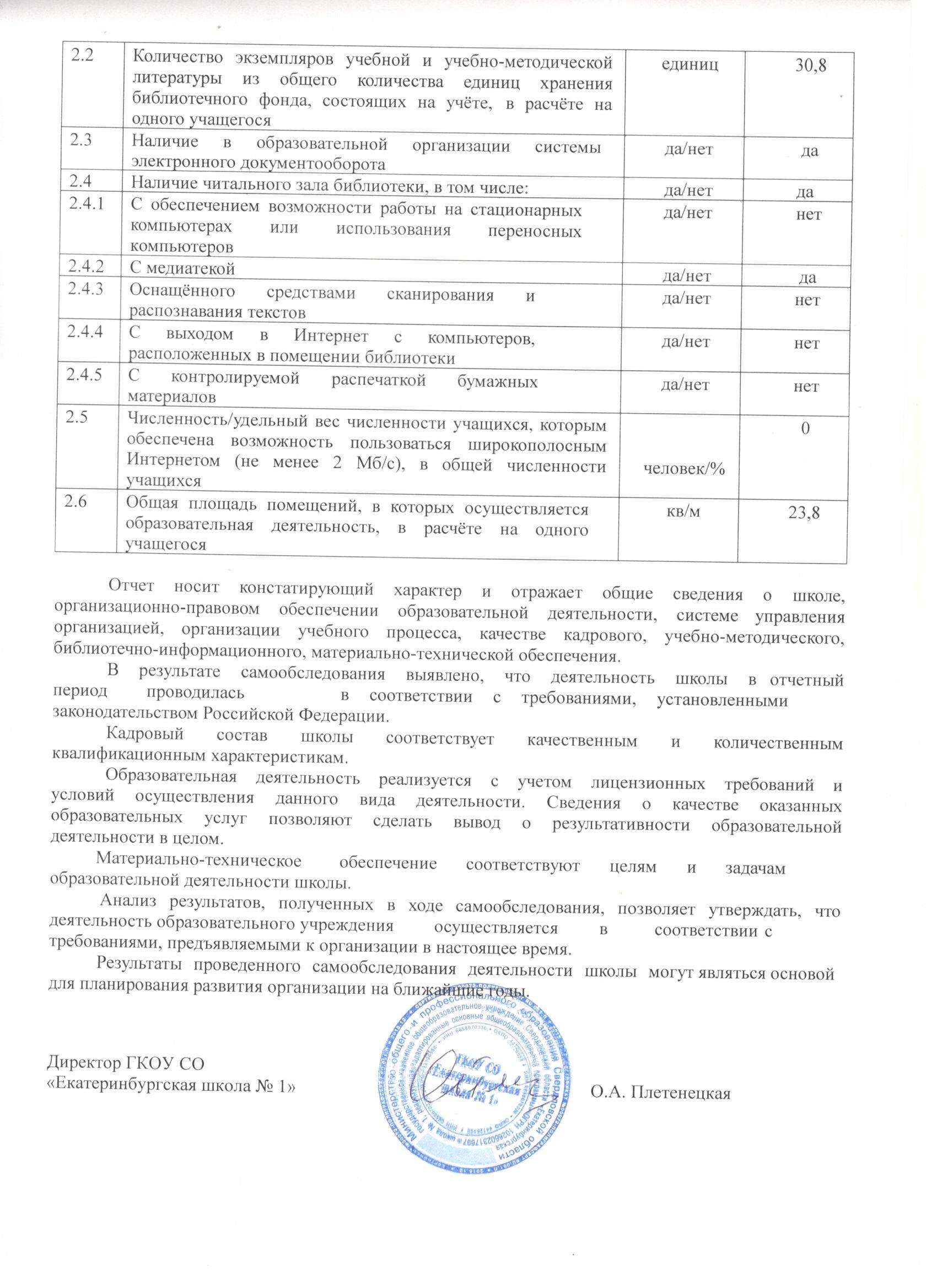 ПриложенияСПИСОКэлектронных образовательных и информационных ресурсовФедеральные образовательные ресурсы http://www.mon.gov.ru- Министерство образования и науки РФ;http://www.obrnadzor.gov.ru - Федеральная служба по надзору в сфере образования и науки; http://www.school.edu.ru - Российский образовательный портал;http://www.edu.ru - Федеральный портал "Российское образование";http://www.ict.edu.ru -Федеральный портал "Информационно-коммуникационные технологии в образовании".Образовательная прессаСредства массовой информации образовательной направленности http://sputnik.mto.ru - Спутниковый канал единой образовательной информационной среды http://www.ug.ru - Учительская газетаhttp://ps.1september.ru - Газета «Первое сентября» http://lib.1september.ru - Газета «Библиотека в школе» http://zdd.1september.ru - Газета «Здоровье детей» http://nsc.1september.ru - Газета «Начальная школа» http://spo.1september.ru - Газета «Спорт в школе» http://upr.1september.ru - Газета «Управление школой» http://psy.1september.ru - Газета «Школьный психолог» http://bio.1september.ru - Газета «Биология» http://geo.1september.ru - Газета «География» http://his.1september.ru - Газета «История» http://art.1september.ru - Газета «Искусство» http://lit.1september.ru - Газета «Литература» http://mat.1september.ru - Газета «Математика» http://rus.1september.ru - Газета «Русский язык»http://www.lexed.ru/pravo/journ/ - Журнал «Право и образование» http://www.vestniknews.ru - Журнал «Вестник образования России» http://pedsovet.org/leader.html - Журнал «Лидеры образования» http://www.e-joe.ru - Журнал «Открытое образование»http://inform.direktor.ru - Информационные технологии в управлении школой: электронный журналЭнциклопедии, словари, справочники, каталогиРаздел включает ссылки на электронные справочные издания, содержащие различную информацию, которая связана с большинством областей, затрагиваемых в содержании обучения в школе. Использование ресурсов раздела помогает упростить деятельность учителя по подготовке к занятиям и проведению занятий, способствует повышению качества работы педагогов по организации самостоятельной деятельности и досуга учащихся. http://www.edu-all.ru - Портал ВСЕОБУЧ — все об образованииhttp://www.edic.ru - Большой энциклопедический и исторический словари он-лайнhttp://www.n-t.org/nl/ - Нобелевские лауреаты: биографические статьи http://dictionary.fio.ru- Педагогический энциклопедический словарь http://www.rubricon.com - Рубрикон: энциклопедии, словари, справочники http://www.slovari.ru - Русские словари. Служба русского языка http://slovari.gramota.ru - Словари русского языка на портале «Грамота.ру» http://www.glossary.ru - Служба тематических толковых словарей «Глоссарий.ру» http://vidahl.agava.ru - Толковый словарь живого великорусского языка В.И. Даля http://www.krugosvet.ru - Энциклопедия «Кругосвет»http://www.elementy.ru/trefil/ - Энциклопедия «Природа науки. 200 законов мироздания» http://slovari.yandex.ru - Яндекс.СловариРесурсы по предметам образовательной программыРаздел представляет перечень ресурсов по основным предметам образовательной программы основного общего и среднего (полного) общего образования.Биологияhttp://bio.1september.ru Газета «Биология» и сайт для учителя «Я иду на урок биологии» http://www.biodat.ru BioDat: информационно-аналитический сайт о природе России и экологииhttp://www.floranimal.ru FlorAnimal: портал о растениях и животных http://www.forest.ru Forest.ru: все о росийских лесах http://www.darwin.museum.ru Государственный Дарвиновский музейhttp://www.livt.net Живые существа: электронная иллюстрированная энциклопедия http://plant.geoman.ruЗанимательно о ботанике. Жизнь растений http://learnbiology.narod.ru Изучаем биологиюhttp://nrc.edu.ru/est/ Концепции современного естествознания: электронное учебное пособие http://med.claw.ru Медицинская энциклопедия. Анатомический атласhttp://animal.geoman.ru Мир животныхhttp://www.skeletos.zharko.ru Опорно-двигательная система человека: образовательный сайт http://www.macroevolution.narod.ru Проблемы эволюцииhttp://www.nature.ok.ru Редкие и исчезающие животные России http://evolution.powernet.ruТеория эволюции как она есть http://charles-darwin.narod.ru Чарлз Дарвин: биография и книгиhttp://www.ecosystema.ru Экологическое образование детей и изучение природы РоссииГеографияhttp://geo.1september.ru Газета «География» и сайт для учителя «Я иду на урок географии» http://www.geoport.ru GeoPort.ru: страноведческий порталhttp://www.geosite.com.ru GeoSite — все о географииhttp://www.geoman.ru Библиотека по географии. Географическая энциклопедия http://www.rgo.ru География. Планета Земляhttp://www.georus.by.ru География России: энциклопедические данные о субъектах Российской Федерацииhttp://geo-tur.narod.ru Гео-Тур: география стран и континентовhttp://www.mojgorod.ru Народная энциклопедия городов и регионов России «Мой Город» http://www.flags.ru Сайт «Все флаги мира»http://geo.historic.ru Страны мира: географический справочникhttp://www.terrus.ru Территориальное устройство России: справочник-каталог «Вся Россия» по экономическим районамИсторияhttp://his.1september.ru Газета «История» и сайт для учителя «Я иду на урок истории» http://historydoc.edu.ru Коллекция «Исторические документы» Российского общеобразовательного порталаОтечественная история http://glory.rin.ru Аллея славыhttp://www.1941-1945.ruВеликая Отечественная война: краткое описание, биографии полководцевhttp://decemb.hobby.ru Виртуальный музей декабристов http://www.warheroes.ru Герои страны: патриотический интернет-проект http://www.moscowkremlin.ru/romanovs.html Династия Романовых http://www.museum.ru/museum/1812/ Интернет-проект «1812 год» http://rushistory.stsland.ru История России с древнейших времен до наших дней http://blokada.otrok.ru Ленинград. Блокада. Подвигhttp://www.rulex.ru Русский биографический словарьhttp://www.iremember.ru Сайт «Я помню»: воспоминания о Великой Отечественной войне http://soyuzssr.narod.ru Советский Союз: сборник статей, рассказов, воспоминаний и документовhttp://battle.volgadmin.ru Сталинградская битваhttp://www.oldgazette.ru Старые газеты: история СССР, войны и предвоенного периода ЛитератураОтечественная литератураhttp://lit.1september.ru Газета «Литература» и сайт для учителя «Я иду на урок литературы» http://litera.edu.ru Коллекция «Русская и зарубежная литература для школы» Российского общеобразовательного порталаhttp://www.bibliogid.ru BiblioГид — книги и дети: проект Российской государственной детской библиотекиhttp://kidsbook.narod.ru Kidsbook: библиотека детской литературы http://www.likt590.ru/project/museum/ Виртуальный музей литературных героев http://www.rvb.ru Русская виртуальная библиотекаhttp://slova.org.ru Слова: поэзия Серебряного века http://litera.ru/stixiya/ Стихия: классическая русская / советская поэзияhttp://www.feb-web.ru Фундаментальная электронная библиотека «Русская литература и фольклор»Математикаhttp://mat.1september.ru Газета «Математика» Издательского дома «Первое сентября» http://www.math.ru Math.ru: Математика и образованиеРусский языкhttp://www.gramota.ru Грамота.Ру: справочно-информационный портал «Русский язык» http://language.edu.ru Коллекция «Диктанты — русский язык» Российского общеобразовательного порталаhttp://www.gramma.ru Культура письменной речи http://slova.ndo.ru Крылатые слова и выражения http://www.rusword.org Мир слова русскогоhttp://yamal.org/ook/ Опорный орфографический компакт: пособие по орфографии русского языкаhttp://www.stihi-rus.ru/pravila.htm Основные правила грамматики русского языкаФамилияИмяОтчествоГод рожденияОбразование(наименование ВУЗа, год окончания,  специальность- по диплому)Общий трудовойстажСтаж работы в учреждениях образованияГодвступленияв должностьКатегорияНаличие званий, наградПлетенецкаяОльгаАнатольевна1951Высшее,ШГПИ, 1972, математика;УрГПУ, 1995,Олигофренопедагогика и логопедия47 лет47 лет2004 СоответствиезанимаемойдолжностиНагрудный знак«Почетный работникобщего образованияРоссийской Федерации», 2009 годПовышение квалификации2018 годООО Аутсорсинговая компания «Охрана труда». По образовательной программе «Обучение охране труда руководителей и специалистов образовательных организаций» (40 час.)2017 годГАУ ДПО СО ИРО Современные технологии менеджмента для руководителей образовательных организаций (24 час.) 25.09.2017 - 27.09.2017ГАУ ДПО СО ИРО «Директор школы в меняющихся условиях: вызовы и управленческие стратегии» (24 часа);  «Современные технологии менеджмента для руководителей ОО» (24 часа);АНОО ДПО Академия образования взрослых «Альтернатива», дополнительная профессиональная программа «Управление ОО в условиях действующего законодательства» (72 часа)2018 годООО Аутсорсинговая компания «Охрана труда». По образовательной программе «Обучение охране труда руководителей и специалистов образовательных организаций» (40 час.)2017 годГАУ ДПО СО ИРО Современные технологии менеджмента для руководителей образовательных организаций (24 час.) 25.09.2017 - 27.09.2017ГАУ ДПО СО ИРО «Директор школы в меняющихся условиях: вызовы и управленческие стратегии» (24 часа);  «Современные технологии менеджмента для руководителей ОО» (24 часа);АНОО ДПО Академия образования взрослых «Альтернатива», дополнительная профессиональная программа «Управление ОО в условиях действующего законодательства» (72 часа)2018 годООО Аутсорсинговая компания «Охрана труда». По образовательной программе «Обучение охране труда руководителей и специалистов образовательных организаций» (40 час.)2017 годГАУ ДПО СО ИРО Современные технологии менеджмента для руководителей образовательных организаций (24 час.) 25.09.2017 - 27.09.2017ГАУ ДПО СО ИРО «Директор школы в меняющихся условиях: вызовы и управленческие стратегии» (24 часа);  «Современные технологии менеджмента для руководителей ОО» (24 часа);АНОО ДПО Академия образования взрослых «Альтернатива», дополнительная профессиональная программа «Управление ОО в условиях действующего законодательства» (72 часа)2018 годООО Аутсорсинговая компания «Охрана труда». По образовательной программе «Обучение охране труда руководителей и специалистов образовательных организаций» (40 час.)2017 годГАУ ДПО СО ИРО Современные технологии менеджмента для руководителей образовательных организаций (24 час.) 25.09.2017 - 27.09.2017ГАУ ДПО СО ИРО «Директор школы в меняющихся условиях: вызовы и управленческие стратегии» (24 часа);  «Современные технологии менеджмента для руководителей ОО» (24 часа);АНОО ДПО Академия образования взрослых «Альтернатива», дополнительная профессиональная программа «Управление ОО в условиях действующего законодательства» (72 часа)2018 годООО Аутсорсинговая компания «Охрана труда». По образовательной программе «Обучение охране труда руководителей и специалистов образовательных организаций» (40 час.)2017 годГАУ ДПО СО ИРО Современные технологии менеджмента для руководителей образовательных организаций (24 час.) 25.09.2017 - 27.09.2017ГАУ ДПО СО ИРО «Директор школы в меняющихся условиях: вызовы и управленческие стратегии» (24 часа);  «Современные технологии менеджмента для руководителей ОО» (24 часа);АНОО ДПО Академия образования взрослых «Альтернатива», дополнительная профессиональная программа «Управление ОО в условиях действующего законодательства» (72 часа)2018 годООО Аутсорсинговая компания «Охрана труда». По образовательной программе «Обучение охране труда руководителей и специалистов образовательных организаций» (40 час.)2017 годГАУ ДПО СО ИРО Современные технологии менеджмента для руководителей образовательных организаций (24 час.) 25.09.2017 - 27.09.2017ГАУ ДПО СО ИРО «Директор школы в меняющихся условиях: вызовы и управленческие стратегии» (24 часа);  «Современные технологии менеджмента для руководителей ОО» (24 часа);АНОО ДПО Академия образования взрослых «Альтернатива», дополнительная профессиональная программа «Управление ОО в условиях действующего законодательства» (72 часа)2018 годООО Аутсорсинговая компания «Охрана труда». По образовательной программе «Обучение охране труда руководителей и специалистов образовательных организаций» (40 час.)2017 годГАУ ДПО СО ИРО Современные технологии менеджмента для руководителей образовательных организаций (24 час.) 25.09.2017 - 27.09.2017ГАУ ДПО СО ИРО «Директор школы в меняющихся условиях: вызовы и управленческие стратегии» (24 часа);  «Современные технологии менеджмента для руководителей ОО» (24 часа);АНОО ДПО Академия образования взрослых «Альтернатива», дополнительная профессиональная программа «Управление ОО в условиях действующего законодательства» (72 часа)Реализуемые программы Численность обучающихсяСрок реализации программыВозраст участников реализации программыА123    Образовательные программы:Адаптированная основная общеобразовательная программа образования  обучающихся с легкой умственной отсталостью (интеллектуальными нарушениями) 1 - 3 классы (ФГОС ОУО)3812 лет7 - 10  летАдаптированная основная общеобразовательная программа образования  обучающихся с легкой умственной отсталостью (интеллектуальными нарушениями) 4 - 12 классы12810 лет9 – 18 летАдаптированная основная общеобразовательная программа образования  обучающихся с умеренной, тяжелой, глубокой умственной отсталостью (интеллектуальными нарушениями) 1 - 3 классы (ФГОС ОУО)1412 лет7 - 10  летАдаптированная основная общеобразовательная программа образования  обучающихся с умеренной, тяжелой, глубокой умственной отсталостью (интеллектуальными нарушениями) 4 - 9 классы647 лет9 – 18 лет Категория  учёта2016/172017/182018/19Всего обучающихся230240244из них  опекаемые161821                               из них, под опекой родственников996                               под  государственной опекой785                               в приёмной семье-110                               из них сироты    442Дети-инвалиды140142171Обучающиеся на дому252626Состоящие  на учете в  ОДН23-Состоят на внутришкольном учёте18133Дети, оказавшиеся в трудной жизненной ситуации1259Полные семьи112127127Многодетные семьи162118Малообеспеченные семьи343332Семьи с высшим  образованием9210196Семьи, где оба родителя работают6384153Неработающие семьи 101624Родители-инвалиды563Дети из семей, находящиеся в  социально-опасном положении (на учете в ТКДНиЗП)43-Неблагополучные семьи12119МесяцК-воНазвание и место проведения конкурсовРезультат (Дипломы, грамоты, заняли __место и т.д.)январь4областной  дистанционный конкурс творческих работ «Ярмарка мастеров», "Михайловская школа -интернат"2 Диплома 1 степени,2-сертификат участника, благодарность педагогу за подготовку призёровЯнварь -февраль14Областной дистанционный конкурс «Краски фольклора», «Краснотурьинская школа-интернат»Диплом I степени -2Диплом III степени -6Сертификаты - 6февраль11Областной дистанционный конкурс поделок  «Кормушка для птиц»I место – 12 место- 5Сертификаты - 5февраль13Областной дистанционный конкурс «Чемпионат мира по футболу 2018», «Серовская школа №2»Диплом I степени -4Диплом III степени -4Диплом участника -2Благодарность -3февраль3Фестиваль мастеров по профессионально-трудовому обучению  «Живые ремесла», Харловская школа-интернат»февраль6Областная дистанционная олимпиада по математике для 1-4 классовI место – 12 место- 2Дипломы куратора - 3февраль15Областной конкурс агитбригад по пожарной безопасностиОбучающихся -13Педагогов -2март7XIV  Областной конкурс творчества детей с ОВЗ "Зимняя соната"Диплома-4Дипломы педагоги-3март10 областной конкурс декоративно прикладного творчества  «Защитники отечества» «Екатеринбургская школа-интернат №12»1 место, 4 - благодарность педагогу за подготовку призёровмарт11 Виртуальное участие в областном фестивале творчества детей с ОВЗ «Зимняя соната». Св. государственный обл. Дворец народного творчества. Видео танец «Смуглянка» (17.11.2018)8 участникам3 грамоты руководителям Апрель (14.04)21Творческий конкурс «Птичьи секреты»,  ТОПМПК ГКОУ СО «Екатеринбургская школа-интернат №9» 16- грамота обучающимся5 благодарность педагогамапрель18Областной фестиваль-конкурс "Мы все можем" "Особый ребенок"Обучающихся -14Педагогов -4май4Областная викторина по русскому языку "Занимательный русский" "ГКОУ СО "Березовская школа-интернат"Диплом - 1 место Диплом - 2 местоСертификат-2апрель15Областной конкурс поделок "Красная Пасха",ТОПМПК ГКОУ СО «Екатеринбургская школа-интернат № 9»Диплома-10Дипломы педагоги-5сентябрь16Областная выставка творческих работ«Мы в ответе за тех, кого приручили» -  школа-интернат №9Грамоты -15Сертификаты-1октябрь14Областной творческий конкурс «Осенний калейдоскоп»,  ТОПМПК ГКОУ СО «Екатеринбургская школа-интернат №9»Диплома-10Дипломы педагоги-4ноябрь3 областной конкурс   творческих работ обучающихся «Вода ошибок не прощает!», МОПОСОитоги не подведеныноябрь3Дистанционный конкурс по обществознанию «Об этом событии забыть нельзя»,ГКОУ СО Берёзовская школа-интернат»Сертификаты участников – 3Благодарственное письмо за подготовку участников - 1ноябрь2IV Областной конкурс чтецов "Доброта спасет мир" "Екатеринбургская школа-интернат№12"2 местоГрамоты педагогам -2ноябрь13Областной конкурс стенгазет "Свети ярче"Дипломы-10Дипломы -3декабрь9областной конкурс   творческих работ по пропаганде ЗОЖ среди обучающихся «Мы – за здоровый образ жизни!»,МОПОСОДиплом-2место -1Диплом участников -1 сертификат  -6декабрь25Областной творческий конкурс «Уральские самоцветы"», по сказам П.П.Бажова  ТОПМПК ГКОУ СО «Екатеринбургская школа-интернат №9»Грамоты - 20Сертификаты-5МесяцК-воНазвание и место проведения конкурсовРезультат (Дипломы, грамоты, заняли __место и т.д.)Январь 2Всероссийский конкурс  для учителей обществознания  на лучшую методическую разработку, Педагогическое сообщество «Урок.РФ» Сертификат участника Конкурса № 18-523754,Сертификат о публикации методического материала№18-634550январь10Всероссийский творческий конкурс «Сказку дарит Новый год» Благодарственное письмо -1Благодарность-2Сертификат – 2Дипломы II степени - 5февраль 3I Международный фестиваль педагогических идей «Образовательные технологии современного педагога» ( с представлением научно-методической работы), 18.02.2018, г. ЧебоксарыСвидетельство участника -3февраль7Всероссийский  дистанционный конкурс рисунков и поделок «Новогодние фантазии», ГКОУ СО «Кировоградская школа-интернат»Диплом победителя за 1место, 2 место -13 место -1сертификат участника -3, Благодарственное письмо педагогу за подготовку призёрафевраль10Всероссийскийконкурс  агитбригад   ДЮП, ГКОУ СО «Каменск-Уральская школа»3 место, Диплом 3 степени, Благодарственное письмофевраль31Всероссийская  Олимпиада «Моё избирательное право», «Краснотурьинская школа –интернат»Дипломы:  1 место-19, за участие-11, 1-благодарность педагогу за подготовку призёровмарт477-й Международный фестиваль-конкурс народного творчества и ремесел» Краски народов мира»Обучающихся -3Благодарственное письмо -1май5III Всероссийский фестиваль "Песня моей души"Диплом -2Диплом руководителя -3апрель2Всероссийский конкурс  для учителей обществознания  на лучшую методическую разработку теста, Педагогическое сообщество «Урок.РФ»Сертификат участника конкурса № 18-690143,Сертификат о публикации методического материала№18-97339604.06.2018Х международный фестиваль-конкурс детского и юношеского творчества «Ярославская мозаика» г. Ярославльсентябрь8Всероссийские  массовые соревнования «Кросс нации -2018», отдел ФКиС  Верх-Исетского районаблагодарность за участие -7куратор -17Всероссийский конкурс  для учащихся  «Поделки из бросового материала», Педагогическое сообщество «Урок.РФ»1 Диплом победителя, 3 Сертификата участника,3 Сертификата кураторасентябрь ноябрь1Сдача норм  в рамках Всероссийского физкультурно-спортивного комплекса «ГТО», МАУ «Центр ГТО города Екатеринбурга»Удостоверение№ АВ 687168октябрь1Всероссийский  конкурс  методических разработок «Я учу основам безопасности жизнедеятельности»,Всероссийское детско-юношеское общественное движение «Школа безопасности»,корпорация «Российский учебник, журнал ОБЖ МЧС Россиипубликация в журнале «ОБЖ  МЧС Россия»№ 12, Диплом участника, № ид-24672октябрь3Всероссийский  конкурс  "Безопасная дорога - детям", МОПОСОСертификат  участника конкурса №1256-БДД-2018ноябрь24V Международный квест по цифровой грамотности «Сетевичок», Экспертный совет по информатизации системы образования и воспитания при Временной комиссии Совета Федерации по развитию информационного общества, детское движение "Страна молодых" и коммуникационное агентство "Тиинрилейшнз"Обучающихся-4Куратор -4Благодарность за участие18.11.20181Участие во Всероссийском конкурсе  методических разработок «Я учу основам безопасности жизнедеятельности», публикация в журнале «ОБЖ МЧС»№ 12Сертификат №ппНазвание и место проведения конкурсовКол-во участниковКол-во участников№ппНазвание и место проведения конкурсовОбуч.Педагогов1областной  дистанционный конкурс творческих работ «Ярмарка мастеров», Михайловская школа -интернат442Областной дистанционный конкурс «Краски фольклора», «Краснотурьинская школа-интернат»863Областной дистанционный конкурс поделок  «Кормушка для птиц»654Областной дистанционный конкурс «Чемпионат мира по футболу 2018», «Серовская школа №2»1035Фестиваль мастеров по профессионально-трудовому обучению  «Живые ремесла», Харловская школа-интернат»216Областная дистанционная олимпиада по математике для 1-4 классов337Областной конкурс агитбригад по пожарной безопасности1328XIV  Областной конкурс творчества детей с ОВЗ "Зимняя соната"839областной конкурс декоративно прикладного творчества  «Защитники отечества» «Екатеринбургская школа-интернат №12»6410Творческий конкурс «Птичьи секреты»,  ТОПМПК ГКОУ СО «Екатеринбургская школа-интернат №9»16511XIV  Областной конкурс творчества детей с ОВЗ "Зимняя соната"8312Областной фестиваль-конкурс "Мы все можем" "Особый ребенок"14413Областная викторина по русскому языку "Занимательный русский" "ГКОУ СО "Березовская школа-интернат"2214Областной конкурс поделок "Красная Пасха",ТОПМПК ГКОУ СО «Екатеринбургская школа-интернат № 9»10515Областная выставка творческих работ«Мы в ответе за тех, кого приручили» -  школа-интернат №915116Областной творческий конкурс «Осенний калейдоскоп»,  ТОПМПК ГКОУ СО «Екатеринбургская школа-интернат №9»10417областной  дистанционный конкурс творческих работ «Чародейка зима»2118областной творческий конкурс  «Краски фольклора», «Краснотурьинская школа –интернат»4319Дистанционный конкурс по обществознанию «Об этом событии забыть нельзя»,ГКОУ СО Берёзовская школа-интернат»3120областной конкурс   творческих работ обучающихся «Вода ошибок не прощает!», МОПОСО3621Дистанционный конкурс по обществознанию «Об этом событии забыть нельзя»,ГКОУ СО Берёзовская школа-интернат»3122IV Областной конкурс чтецов "Доброта спасет мир" "Екатеринбургская школа-интернат№12"1223Областной конкурс стенгазет "Свети ярче"10324областной конкурс   творческих работ по пропаганде ЗОЖ среди обучающихся «Мы – за здоровый образ жизни!»,МОПОСО6225Областной конкурс поделок по сказам  П.П.Бажова,ТОПМПКГКОУ СО «Екатеринбургская школа-интернат № 9»20526Областной творческий конкурс «Уральские самоцветы"»,  ТОПМПК ГКОУ СО «Екатеринбургская школа-интернат №9»205участвовалоВсего обучающихся 242Всего участвовало207 (85%)ДатаМероприятиеПартнёры20.02.2018Мастер-класс «Народная игрушка», 9б классРеабилитационно-досуговый клуб для лиц с психическими расстройствамиДатаМероприятиеПартнёры20.02.2018Посещение мемориала работникам РЖД, павшим в боях ВОВ 1941-1945 гг.Дистанция гражданских сооружений СвЖДДатаМероприятиеПартнёры2017/18Работа по плану в рамках инновационного образовательного проекта «Единство»Школа хореографии «Триумф»ДатаМероприятиеПартнеры2 раза/ неделю Занятия по программам Соцзащиты и выпускников школы инвалидов  «Клуб мастерства» Гилева Н.В.Управление соцзащиты района В течениегодаРабота группы поиска и содействия по восстановлению памятной плиты Герою Советского Союза Хомякову Василию СергеевичуПредседатель СРОО «Сохранение» В.А. ШипицинЯнварь 2018Школьный музей боевой славы «Непобедимый Гангут» получил свидетельство о присвоении звания «Музей образовательной организации» (в фонде музея 500 единиц хранения, в т.ч. документы уральцев, защищавших полуостров)Городское историческое обществоФевраль 2018Экскурсия в музей ВДВМузей ВДВЯнварь2018Переаттестация Музея боевой славы «Непобедимый Гангут»,получение Свидетельства о присвоении звания «Музей ОУ»,паспортаДатаМероприятиеПартнерыI квартал 2018 г.Цикл музыкальных аудиовидеозанятий «Времена года», П. Чайковский» (21-чел.), Чайковский П.И. «Детский альбом» (18 чел.), С.Прокофьев «Петя и волк» (25 чел.),  Музыкальная телепортация (15 чел.), Музыкальный квест (16 чел.)Областная филармонияДатаМероприятиеПартнеры1 раз/нед.Кружок «Рукодельница» (инклюзивная группа)КЦСОН Верх-Исетского района, программа «Старшее поколение»ДатаМероприятие28.02.2018ГАПОУ СО «Екатеринбургский экономико-технологический колледж», участие в дне открытых дверей, 12 чел. 9а класс;24.03.2018  Собрание родителей выпускников 9 и 12 классов с участием представителей профессиональных ОУ: СПТ «Строитель» (Подгорбунская Е.Г., мастер) , обл. техникум дизайна и сервиса (Пластеева Н.В., преподаватель шв.дела), Ур. техникум автомобильного транспорта и сервиса (Кабалюк В.И., мастер).ДатаМероприятиеПартнерыФевраль«Во славу Отечества» конкурсная программаБиблиотечно-информационный центр «Правобережный», библиотека № 7 в рамках реализации договора о совместной деятельностиФевральМарш-бросок «В прошлое российской армии»Библиотечно-информационный центр «Правобережный» », библиотека № 7 в рамках  24.01.2018Посещение спектакля «Русалочка»40Екатеринбургский театр юного зрителя13.02.2018Экскурсия в музей подводного флота19Фонд помощи экипажам подводных крейсеров «Екатеринбург» и «Верхотурье»15.02.2018,21.02.2018Экскурсия в музей ВДВ26Музей «Крылатая гвардия»16.03.2018Посещение спектакля «Братья-лебеди»25Екатеринбургский театр кукол01.04.2018Посещение спектакля «Кентервильское привидение»15Екатеринбургский театр юного зрителяСостояние  здоровья учащихся  (%)2015/20162016/20172017/2018Хронические заболевания413837Заболевания костно-мышечной системы263031Заболевания органов зрения192422Заболевания ЛОР органов243Заболевания органов дыхания222Заболевания мочеполовой системы354Острая заболеваемость (чел.)                              2015/20162016/172017/2018ОРЗ564947Грипп---Ангина---Пневмония221Бронхит---Краснуха---Ветряная оспа224Уровни физического развития   2015/20162016/172017/2018Соответствует возрастным нормам162179176Высокий181721Низкий161818Физкультурная группа обучающихся2015/20162016/172017/2018Основная---Подготовительная1089495Специальная153149ЛФК858972№ п/пКружковаядеятельностьК-во уч-сяРезультат1.Кружокмузыкально-эстетическогоразвития130На протяжении 15 лет традиционные выступления на областном Фестивале детского творчества «Мы всё можем», получение дипломов 1, 2, 3 степени лауреатов в номинации «Вокал».2.Кружок танца«Танцевальнаяпланета»802018 год: 40 человек участвовали в 3 областном фестивале хореографии «В хороводе друзей», 3 представленных танцевальных коллектива стали лауреатами          В 2017 и 2018 гг. участвовали в весеннем конкурсе для людей с ограниченными возможностями «От сердца к сердцу», проводимом Екатеринбургской Епархией.          В 2017 и 2018 гг. участвовали в весеннем конкурсе для людей с ограниченными возможностями «От сердца к сердцу», проводимом Екатеринбургской Епархией.          В 2017 и 2018 гг. участвовали в весеннем конкурсе для людей с ограниченными возможностями «От сердца к сердцу», проводимом Екатеринбургской Епархией.          В 2017 и 2018 гг. участвовали в весеннем конкурсе для людей с ограниченными возможностями «От сердца к сердцу», проводимом Екатеринбургской Епархией.     ГодвыпускаКоличествовыпускниковИтоги экзаменовИтоги экзаменовИтоги экзаменовИтоги экзаменов     ГодвыпускаКоличествовыпускников«5»«4»«3»«2»20162532%32%36%-20171525%40%35%-20183936%46%18%-ГодвыпускаКоличествовыпускниковПродолжают обучениеПродолжают обучениеНе трудоустроеныТрудоустроеныГодвыпускаКоличествовыпускников10 классПроф.подготовкаНе трудоустроеныТрудоустроены20162513732 (инвалидность)2017152724 (инвалидность)2018391521-3 (инвалидность)Наименование показателяКоличество, чел.Общая численность педагогических работников46в том числе:учителей36воспитателей и прочих педагогических работников10Численность педагогических работников, имеющих:высшее образование43среднее специальное образование3Численность педагогических работников по квалификационным категориям:высшая19первая24Численность педагогических работников, педагогический стаж которых составляет:менее 2 лет1от 2 до 10 лет3от 10 до 20 лет9более 20 лет33ДатаК-воНазваниеМесто проведения, рез-тат16.02.20182Участие в семинаре «Социальные сети: возможности и риски для обучения и воспитания», сертификат, , 8 час ГАОУ ДПО СО «ИРО»,Сертификат05.04.20181Участие в семинаре"в рамках проекта "Секреты голоса"УГПУ, Сертификат19.04.20182Участие в семинаре «Содержание работы методического объединения классных руководителей образовательных организаций», сертификат, ,8 часГАОУ ДПО СО «ИРО» Сертификат19.04.20181Участие в семинаре «Содержание работы методического объединения классных руководителей образовательных организаций», сертификат, ,8 часГАОУ ДПО СО «ИРО» Сертификат11.04.20182Семинар «Развитие способностей детей и подростков с РАС»г.Екатеринбург27.04.20183Семинар «Противодействие идеологии терроризма и экстремизма в образовательной сфере. Защита детей от информации, причиняющей вред их здоровью и развитию», , 8 час.МОПО СО ГАПОУ СО «Екатеринбургский экономико-технологический колледж»,Сертификат29.06.20181Участие во Всероссийском  конкурсе-марафоне «Учительнового поколения»Сертификат29.06.20181Участние во  Всероссийском вебинара «Реализация коммуникативного подхода в обучении»Сертификат04.07.20181Участние в  Международной летней школы учителейСертификат16.07.20181Участние во  Всероссийском вебинара «Формирование навыков безопасного поведения обучающихся в рамках предмета ОБЖ. Неделя безопасности в школе»Сертификат27.07.20181Участние в вебинаре  «О безопасности личности, общества и государства  на уроках ОБЖСертификат29.07.20181Участние в вебинаре  «Профилактическая деятельность  в ОУ: особенности её организации на современном этапе»Сертификат4.08.20181Участние в вебинаре  «Меры обеспечения  информационной безопасности»Сертификат08.20182Прохождение методико-педагогической программы: Информационная  компетентность педагога»,8ч.Сертификат  участника-227.08.20181Участние в вебинаре  «ОБЖ-меры защиты от природных опасностей»Сертификат12.09.20182Прохождение методико-педагогической программы: «Основы прав человека и ребёнка»,8 час.Сертификат  участника -219.0920182Прохождение методико-педагогической программы: «Права педагогических работников»,8 ч.Сертификат  участника26.09.20182Прохождение методико-педагогической программы:«Правовое просвещение школьников»,8 ч.Сертификат  участника27-28.09. 20182Семинар-тренинг по первичной профилактике ВИЧ\СПИД (продолжение работы с прошлого года, разработка рабочей тетради д/обучающихся) сертификат29.09.20181Региональный образовательный Форум «Педагогические мастерские по работе с детьми с РАС»)Речевой центр , сертификат03.10.20181Участние в вебинаре  «Учителя, родители  и дети в цифровом пространстве»Сертификат4-5.10.183Участие в НПК «Система комплексной реабилитации и абилитации инвалидов: опыт межведомственного взаимодействия, инновации,технологии»Сертификат12.10.20181Всероссийское тестирование педагогов 2018«Учитель физической культуры», Педагог дополнительного образования».Диплом12.10.20182Тестирование в рамках Единого урока по методико-педагогической программе «Профилактика суицидального поведения» Диплом15.10.20181Прохождение методико-педагогической программы:«Обеспечение здоровья обучающихся и санитарные требования в образовании»,8.ч.Сертификат  участника21.10.20182Участие в  конференции по формированию цифрового пространства детства «Сетевичок» Диплом участника конференции 23.10-01.11.20181Прохождение курсов повышения квалификации по теме: «Первая помощь. Обзорный курс», 12 ч.Сертификат  участника23.10.20181Прохождение методико-педагогической программы: «Оказание первой помощи»,6 чСертификат  участника31.10.20182Участие в  конференции «Современные формы организации коррекционно-развивающего обучения»«Форум-книга»Сертификат01.11.20181Выступление на педсовете «Использование самост. работы уч-ся на уроках географии как средство повышения осознанности знаний»Сертификат01.11.20182Всероссийская НПК: «Дети с ОВЗ и инвалиды в совр. образовательном пространстве: стратегии психолого-педагогической поддержкисертификат08.11.20181Участие во Всероссийском конкурсе  методических разработок «Я учу основам безопасности жизнедеятельности», публикация в журнале «ОБЖ МЧС»№ 12Сертификат участника Всероссийского конкурса для учителей  обществознания на лучшее календарно-тематическое планирование08.11.20183Участие в заседании Ассоциации учитей-логопедов Свердловской обл. на тему «Применение общих методов прикладного анализа поведения (АВА) в работе учителя-логопеда. Развитие коммуникативной стороны речи у обучающихся с РАС»)сертификатноябрь1участника Всероссийского конкурса для учителей  обществознания на лучшее календарно-тематическое планированиеСертификат11.201810 Тестирование «Всероссийский урок», 14 дипломовДиплом11.20181.Всероссийский тест «Классные руководители» в соответствии с требованиями профессионального стандарта и ФГОСДиплом11.20181Всероссийский тест«Учитель русского языка и литературы» в соответствии с требованиями профессионального стандарта и ФГОС. Диплом11.20181Участника Всероссийского исследования «Профессиональные потребности школьных учителей»Сертификат11.20181Всероссийское тестирование педагогов 2018учитель ОБЖ, учитель труда, учитель обществознания3 диплома20.11.20181Участние в вебинаре  «Работа с родителями в ОУ. Практико–ориентировочный подход»Сертификат23.11.20182Участие в  форуме «Комплексная безопасность в системе образования»,8 часовСертификат  участника27.11.20182. Всероссийская научно-практическая конференция «Актуальные подходы к обеспечению комплексной реабилитации и абилитации инвалидов, в том числе детей с ОВЗ в процессе физкультурно-оздоровительной и спортивной деятельностисертификат27.11.20181Участние в вебинаре  «Правовой статус обучающихся»Сертификат03.12.20181Всероссийский интерурок  " Урок цифры"Сертификат участника04.12.20181Участние в вебинаре  «Создание условий современной здоровьесберегающей среды, обеспечивающей индивидуальный  образовательный   маршрут обучающихся  с интеллектуальными нарушениями»Сертификат06.12.20181Участние в вебинаре  «Формирование российской гражданской идентичности на уроках обществознания»Сертификат08.12.20181 Прохождение методико-педагогической программы: «Воспитание антикоррупционного мировоззрения у школьников»,8 ч.Диплом о прохождении методико-педагогической программы09.12.20181Участние в вебинаре  «Новые подходы при конструировании урока по обществознанию»Сертификат12.12.20182Участник форума«Противодействие идеологии терроризма и экстремизма в образовательной сфере. Защита детей от информации причиняющей вред их здоровью и развитию»,8 ч.Сертификат  участника-218.12.20181Всероссийского исследования «Профессиональные потребности школьных учителей» Сертификат10.12.20181Участние в вебинаре  «Информационно-методическое обеспечение образовательной области «Технология»Сертификат10.20181Статья «Использование самост. работы уч-ся на уроках географии как средство повышения осознанности знаний»,  Сборник ИРО. Ст. в сборнике.Сертификат01.11.183Статья в сборнике материалов Всероссийской научно-практической конференции «Значение трудового воспитания в обеспечении личностной и социальной успешности в свете перехода на ФГОС». Сборник ИРО. Ст. в сборнике.Статья в сборнике материалов Всероссийской научно-практической конференции, 201807.11.20181Участие во Всероссийском конкурсе  методических разработок «Я учу основам безопасности жизнедеятельности»Публикация в журнале «ОБЖ МЧС» № 124-5.10. 20182Статья в материалах  НПК «Система комплексной реабилитации и абилитации инвалидов: опыт межведомственного взаимодействия, инновации,технологии»Статья в сборникеНоябрь 20181Статья «Использование самост. работы уч-ся на уроках географии как средство повышения осознанности знаний»Сборник ИРО. Ст. в сборнике.Ноябрь 20183Статья «Повышение мотивации к обучению через использование тренировочных упражнений на урок русского языкаи чтения» Сборник ИРО. Статья . в сборнике.27.11.20181Статья в сборнике материалов Спортивные занятия как средства социальной реабилитации детей с ограниченными возможностями здоровьяСтатья в сборнике19.12.20181Участие в работе  КРУГЛОГО СТОЛА по теме:«Организационная и методическая помощь педагогам, работающими с детьми с ОВЗ при инклюзивном обучении»ГКОУ СО «Екатеринбургская школа № 1»21.12.20181Участие в работе информационно-практического семинара Профилактика жестокого обращения с детьми" ГБОУ СО ЦППМиСП "Ладо"СертификатДекабрь 20183Разработка проекта «Ступеньки к будущей профессии»Проект «Ступеньки к будущей профессии»Наименование показателяНаименование показателяЖилой корпусСпортивный залМастерскиеОбщест. бытов помещенияСтоловаяОтдельно стоящие складские помещения1. Площадь земельного участка95582. Количество зданий, сооружений33. Площадь общая – всего (кв. м.)5845,3503,0283,5232,873,9-4. Проектная мощность (мест) – всего 2925. Тип здания (приспособленное – 2,                   индивидуальный проект – 1,                                  типовой проект – 0)06. Год постройки  здание по ул. Татищева, д.78      литер  А                                         литер Бул. Готвальда, д. 19а1936196219867. Этажность   28. Тип постройки (деревянное, кирпичное)Здание по ул. Татищева, д. 78Здание по ул. Готвальда, д. 19акирпичноеж/бетонные плиты9. Балансовая стоимость, тыс. руб.   52248,2410. Отопление (центральное – 0, собственная котельная – 1)011. Водопровод (есть – 0, нет – 1) 012. Канализация (есть – 0, нет – 1)013. Общая оценка состояния здания (удовлетворительное – 0, требуется текущий ремонт – 1, требуется капитальный ремонт – 2, требуется существенная реконструкция – 3, здание ветхое, подлежит ликвидации – 4)1КодНаименование2015201520162016201720172018201820192019КодНаименованиеналичие на 01.01наличие на 01.01наличие на 01.01наличие на 01.01наличие на 01.01наличие на 01.01наличие на 01.01наличие на 01.01наличие на 01.01наличие на 01.01ЗданияТат.Тат.Готв.Тат.Готв.Готв.Тат.Готв.Тат.Готв.1.Специализированные кабинеты, (помещения) всего1.1.кабинет педагога-психолога11111111111.2.кабинет социального педагога111111.3.кабинет учителя-логопеда11111111111.4.библиотека11111111111.4.библиотечный фонд (шт.)171521715217928179281799817998179981799818304183041.5.Зам. директора по УВР11111111111.6.спортивный зал 11111111111.7.актовый зал (количество мест)160160115011501601150160115016011501.8.кабинет инженера  по ОТ и ТБ--11-1-1-11.9кабинет  врача--11-1-1-11.10кабинет  медсестры11111111111.11.процедурный  кабинет--11-1-1-11.12.кабинет зам. директора по АХР--11-1-1-11.13.кабинет  завхоза 11--1-1-1-1.14.бухгалтерия11--1-1-1-1.15.музей «Непобедимый Гангут11--1-1-1-1.16.Методический кабинет11--1-1-1-1.17.Учительская11111111111.18.Буфет-раздатка11--1-1-1-1.19.2.Учебные кабинеты, мастерскиевсего20152015201620162017201720182018201920192.Учебные кабинеты, мастерскиевсегоналичие на 01.01наличие на 01.01наличие на 01.01наличие на 01.01наличие на 01.01наличие на 01.01наличие на 01.01наличие на 01.01наличие на 01.01наличие на 01.012.Тат.Готв.Тат.Тат.Готв.Готв.Тат.Готв.Тат.Готв.2.1.Учебные мастерские23223323232.2.Обслуживающий труд222222.3.Цветоводство-1--11-1-12.4.Штукатурно-малярное дело11111111112.5.Математика11111111112.6.Грамматика, чтение12112212122.7.География, биология111112.8.Изобразительное искусство11111111112.9.Музыка и пение11111111112.10.Кабинет СБО11111111112.11.Кабинет ЛФК1-11--1-1-2.12.История, обществоведение111112.13.Начальные классы4843553535№ п/п№ п/пПоказателиЕдиница измеренияЕдиница измеренияРезультат11Образовательная деятельность1.11.1Общая численность учащихсячеловекчеловек2441.21.2Численность учащихся по образовательной программе начального общего образованиячеловекчеловек731.31.3Численность учащихся по образовательной программе основного общего образованиячеловекчеловек1231.41.4Численность учащихся в классах с углублённой трудовой подготовкой и углублённой социально-бытовой ориентировкой\ууглублённосоциальноподготовкойчеловекчеловек291.51.5Численность /удельный вес численности учащихся, успевающих на «4» и «5» по результатам промежуточной аттестации, в общей численности учащихсячеловек /%человек /%81/801.61.6Средний балл  итоговой аттестации выпускников 9 класса по трудовому обучениюбаллбалл41.101.10Численность / удельный вес численности выпускников 9 класса, получивших неудовлетворительные результаты на государственной итоговой аттестации по трудовому обучению, в общей численности выпускников 9 классачеловек/%человек/%0/01.14Численность / удельный вес численности выпускников 9 класса, не получивших свидетельства об обучении в общей численности выпускников 9 классачеловек/%человек/%0/01.16Численность / удельный вес численности выпускников 9 класса, получивших свидетельства об обучении с отличием в общей численности выпускников 9 классачеловек/%человек/%0/01.18Численность / удельный вес численности учащихся, принявших участие в различных олимпиадах, смотрах, конкурсах в общей численности учащихсячеловек/%человек/%230/1001.19Численность / удельный вес численности учащихся – победителей и призёров олимпиад, смотров, конкурсов в общей численности учащихсячеловек/%человек/%207/871.21Численность / удельный вес численности учащихся, получающих образование в рамках профессионального обучения в общей численности учащихсячеловек/%человек/%36/161.22Численность / удельный вес численности обучающихся, с применением дистанционных образовательных технологий, электронного обучения, в общей численности учащихсячеловек/%человек/%0/01.23Численность / удельный вес численности учащихся в рамках сетевой формы реализации образовательных программ в общей численности учащихсячеловек/%001.24Общая численность педагогических работников, в том числечеловек46461.25Численность/удельный вес численности педагогических работников, имеющих высшее образование, в общей численности педагогических работниковчеловек/%43/9343/931.26Численность/удельный вес численности педагогических работников, имеющих высшее образование педагогической направленности (профиля), в общей численности педагогических работниковчеловек/%42/9142/911.27Численность/удельный вес численности педагогических работников, имеющих среднее профессиональное образование, общей численности педагогических работниковчеловек/%0/00/01.28Численность/удельный вес численности педагогических работников, имеющих среднее профессиональное образование педагогической направленности (профиля), в общей численности педагогических работниковчеловек/%3/73/71.29Численность/удельный вес численности педагогических работников, которым по результатам аттестации присвоена квалификационная категория, в общей численности педагогических работниковчеловек/%43/9343/931.29.1Высшаячеловек/%19/4119/411.29.2Перваячеловек/% 24/42 24/421.30Численность/удельный вес численности педагогических работников в общей численности педагогических работников, педагогический стаж работы которых составляет:1.30.1До 5 летчеловек/%3/73/71.30Свыше 25 летчеловек/%30/6530/651.31Численность/удельный вес численности педагогических работников в общей численности педагогических работников в возрасте до 30 летчеловек/%3/73/71.32Численность/удельный вес численности педагогических работников в общей численности педагогических работников в возрасте от 55 летчеловек/%26/5626/561.33Численность/удельный вес численности педагогических и административно-хозяйственных работников, прошедших за последние 5 лет повышение квалификации/профессиональную переподготовку по профилю педагогической деятельности или иной осуществляемой в образовательной организации деятельности, в общей численности педагогических и административно-хозяйственных работниковчеловек/%48/9648/961.34Численность/удельный вес численности педагогических и административно-хозяйственных работников, прошедших повышение квалификации по применению в образовательном процессе федеральных государственных образовательных стандартов, в общей численности педагогических и административно-хозяйственных работниковчеловек/%48/9648/962Инфраструктура2.1Количество компьютеров в расчёте на одного учащегосяединиц002.4.1С обеспечением возможности работы на стационарных компьютерах или использования переносных компьютеровда/нетнет2.4.2С медиатекойда/нетда2.4.3Оснащённого средствами сканирования и распознавания текстовда/нетнет2.4.4С выходом в Интернет с компьютеров, расположенных в помещении библиотекида/нетнет2.4.5С контролируемой распечаткой бумажных материаловда/нетнет2.5Численность/удельный вес численности учащихся, которым обеспечена возможность пользоваться широкополосным Интернетом (не менее 2 Мб/с), в общей численности учащихсячеловек/%02.6Общая площадь помещений, в которых осуществляется образовательная деятельность, в расчёте на одного учащегосякв/м23,8